МУНИЦИПАЛЬНЫЙ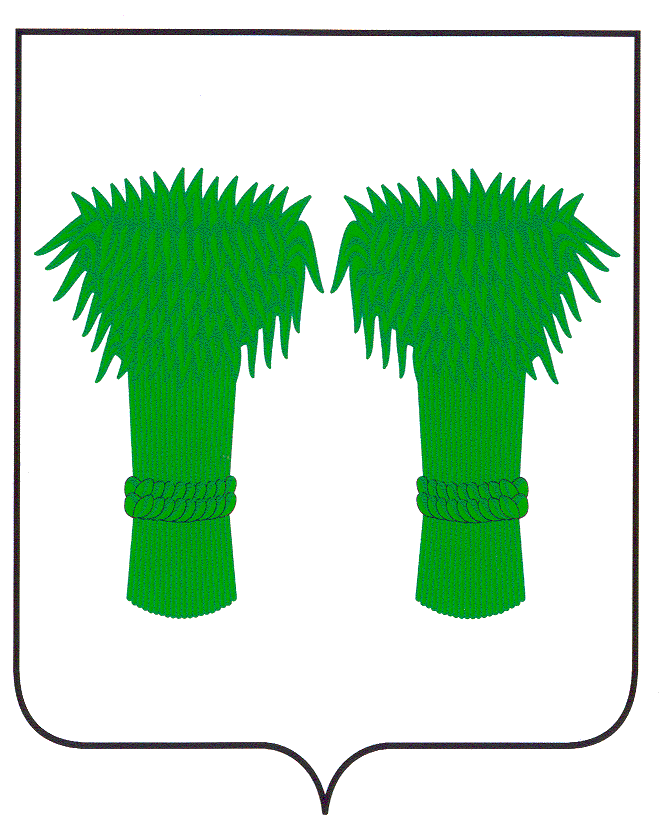          ВЕСТНИК                       информационный бюллетеньОфициальное издание районного Собрания депутатов и администрации Кадыйского муниципального района   РОССИЙСКАЯ ФЕДЕРАЦИЯ     КОСТРОМСКАЯ ОБЛАСТЬАДМИНИСТРАЦИЯ КАДЫЙСКОГО МУНИЦИПАЛЬНОГО РАЙОНАП О С Т А Н О В Л Е Н И Е« 27 »  августа  2020 г.                                                                                                                                     № 326 О внесении изменений в постановлениеадминистрации Кадыйского муниципального районаот 09.04.2020  №159 « Об утверждении административного регламентапредоставления администрацией Кадыйскогомуниципального района Костромской области муниципальной услуги«Направление уведомления о соответствии построенных или реконструированныхобъектов индивидуального жилищногостроительства или садового дома требованиямзаконодательства Российской Федерации оградостроительной деятельности на территорииКадыйского муниципального района»В соответствии с Жилищным кодексом Российской Федерации, Федеральным законом от 27 июля 2010 года N 210-ФЗ "Об организации предоставления государственных и муниципальных услуг, на основании экспертного заключения Правового управления администрации Костромской области № 26361, руководствуясь Уставом Кадыйского муниципального района Костромской области, администрация Кадыйского муниципального района п о с т а н о в л я е т:1. Внести в постановление администрации Кадыйского мунципального района от 09.04.2020 №159 «Об утверждении административного регламента предоставления администрацией Кадыйского муниципального района муниципальной услуги «Направление уведомления о соответствии построенных или реконструированных объектов индивидуального жилищного строительства или садового дома требованиям законодательства Российской Федерации о градостроительной деятельности» (далее - Регламент) следующие изменения:1.1. Наименование Постановления  изложить в следующей редакции: «Об утверждении административного регламента предоставления администрацией Кадыйского муниципального района муниципальной услуги по направлению уведомления о соответствии (несоответствии) построенных или реконструированных объекта индивидуального жилищного строительства или садового дома требованиям законодательства Российской Федерации о градостроительной деятельности, в том числе в электронном виде»;1.2. Пункт 1 Постановления изложить в следующей редакции:«1. Утвердить прилагаемый административный регламент предоставления администрацией Кадыйского муниципального района муниципальной услуги по направлению уведомления о соответствии (несоответствии) построенных или реконструированных объекта индивидуального жилищного строительства или садового дома требованиям законодательства Российской Федерации о градостроительной деятельности, в том числе в электронном виде.»;1.3. Название Регламента изложить в следующей  редакции:«Административный регламент предоставления администрацией Кадыйского муниципального района муниципальной услуги по направлению уведомления о соответствии (несоответствии) построенных или реконструированных объекта индивидуального жилищного строительства или садового дома требованиям законодательства Российской Федерации о градостроительной деятельности, в том числе в электронном виде»;1.4. Пункт 1 Раздела 1 Регламента изложить в следующей редакции:«1.Административный регламент предоставления администрацией Кадыйского муниципального района муниципальной услуги по направлению уведомления о соответствии (несоответствии) построенных или реконструированных объекта индивидуального жилищного строительства или садового дома требованиям законодательства Российской Федерации о градостроительной деятельности, в том числе в электронном виде (далее - административный регламент), регулирует отношения, связанные с направлением уведомления о соответствии (несоответствии) построенных или реконструированных объекта индивидуального жилищного строительства или садового дома требованиям законодательства Российской Федерации о градостроительной деятельности, устанавливает сроки, последовательность административных процедур (действий) при осуществлении полномочий по направлению уведомления о соответствии построенных или реконструированных объекта индивидуального жилищного строительства или садового дома требованиям законодательства Российской Федерации о градостроительной деятельности, порядок взаимодействия администрации Кадыйского муниципального района с заявителями, органами государственной власти и местного самоуправления, учреждениями и организациями.»;1.5. Пункт 2 Раздела 1  Регламента изложить в следующей редакции:«2. Заявителями на  предоставление  муниципальной услуги, являются застройщики - физические или юридические лица, обратившиеся с уведомлением об окончании строительства или реконструкции  объекта индивидуального жилищного строительства или садового дома (далее - заявитель).»;1.6. Пункт 5 Раздела 2 Регламента  после слов «о соответствии» дополнить словом «(несоответствии)»;1.7. В пункте 54 Раздела 4 Регламента слова «должностных регламентах (должностных инструкциях)» заменить словами «должностных инструкциях»;1.8. Пункт 56 Раздела 4 Регламента изложить в следующей редакции:«56.  Управление по вопросам внутренней политики, информатизации и связи администрация Кадыйского муниципального района ведет учет случаев ненадлежащего исполнения должностными лицами служебных обязанностей, проводит соответствующие служебные проверки и принимает в соответствии с законодательством Российской Федерации меры в отношении таких должностных лиц.»;1.9. Раздел 5 Регламента после пункта 64 дополнить пунктом 64.1. следующего содержания:«64.1. Жалоба на решения и (или) действия (бездействие) администрации Кадыйского муниципального района, должностного лица администрации Кадыйского муниципального района, муниципального служащего при осуществлении в отношении юридических лиц и индивидуальных предпринимателей, являющихся субъектами градостроительных отношений, процедур, включенных в исчерпывающие перечни процедур в сферах строительства, утвержденные Правительством Российской Федерации в соответствии с частью 2 статьи 6 Градостроительного кодекса Российской Федерации, может быть подана такими лицами в порядке, установленном статьей 11.2. Федерального закона от 27.07.2010 N 210-ФЗ «Об организации предоставления государственных и муниципальных услуг», либо в порядке, установленном антимонопольным законодательством Российской Федерации, в антимонопольный орган.»2. Контроль за исполнением настоящего постановления возложить на первого заместителя главы администрации Кадыйского муниципального района.3. Настоящее постановление вступает в силу с момента официального опубликования. Глава Кадыйского муниципального района     Е.Ю.БольшаковРОССИЙСКАЯ ФЕДЕРАЦИЯКОСТРОМСКАЯ ОБЛАСТЬАДМИНИСТРАЦИЯ КАДЫЙСКОГО МУНИЦИПАЛЬНОГО РАЙОНАПОСТАНОВЛЕНИЕ« 07  » сентября  2020     г.                  					                                               № 339Об итогах районного конкурсаВ соответствии с постановлением Главы администрации Кадыйского муниципального района от 02.09.2020 года № 331 «О проведении районных  конкурсов «Молодежное подворье» и «Ветеранское подворье», на основании протокола конкурсной комиссии от 07.09.2020 года, руководствуясь Положением о проведении конкурсов «Молодежное подворье»,  постановляю:												1. Районный конкурс «Молодежное подворье» признать состоявшимся.2. Признать победителями конкурса «Молодежное подворье», набравших наивысшее количество баллов и присвоить:            - 1 место  - семье Беловых Олега Сергеевича и Екатерины Геннадьевны, проживающих в с. Завражье Кадыйского района, набравших 55 баллов;3. Наградить  победителей конкурса «Молодежное подворье» благодарственным письмом  и денежной премией в сумме 1500 рублей.3. Начальнику финансового отдела администрации Кадыйского муниципального района  осуществить выплату денежных средств  участникам конкурса «Молодежное подворье» в соответствии с пунктом 23 Положения о проведении конкурсов «Молодежное подворье».4. Контроль за исполнением настоящего постановления возложить на  заместителя главы администрации Кадыйского муниципального района по экономике.5. Настоящее постановление вступает в силу со дня его подписания и подлежит опубликованию. Глава  Кадыйскогомуниципального района     Е.Ю. Большаков РОССИЙСКАЯ ФЕДЕРАЦИЯКОСТРОМСКАЯ ОБЛАСТЬАДМИНИСТРАЦИЯ КАДЫЙСКОГО МУНИЦИПАЛЬНОГО РАЙОНАПОСТАНОВЛЕНИЕ« 07  » сентября  2020     г.                  					                                              № 340Об итогах районного конкурсаВ соответствии с постановлением Главы администрации Кадыйского муниципального района от 02.09.2020 года № 331 «О проведении районных  конкурсов «Молодежное подворье» и «Ветеранское подворье», на основании протокола конкурсной комиссии от 07.09.2020 года, руководствуясь Положением о проведении конкурсов «Ветеранское подворье»,  постановляю:												1. Районный конкурс «Ветеранское  подворье» признать состоявшимся.2. Признать победителями конкурса «Ветеранское подворье», набравших наивысшее количество баллов и присвоить:            - 1 место  - семье Темниковых Ивана Митрофановича  и Татьяны Александровны, проживающих в с. Чернышево Кадыйского района, набравших 54 балла;3. Наградить  победителей конкурса «Ветеранское подворье» благодарственным письмом  и денежной премией в сумме 1500 рублей.3. Начальнику финансового отдела администрации Кадыйского муниципального района  осуществить выплату денежных средств  участникам конкурса «Ветеранское подворье» в соответствии с пунктом 23 Положения о проведении конкурсов «Ветеранское  подворье».4. Контроль за исполнением настоящего постановления возложить на  заместителя главы администрации Кадыйского муниципального района по экономике.5. Настоящее постановление вступает в силу со дня его подписания и подлежит опубликованию. Глава  Кадыйскогомуниципального района      Е.Ю. Большаков РОССИЙСКАЯ ФЕДЕРАЦИЯКОСТРОМСКАЯ ОБЛАСТЬАДМИНИСТРАЦИЯ КАДЫЙСКОГО МУНИЦИПАЛЬНОГО РАЙОНАПОСТАНОВЛЕНИЕ«  07   » сентября 2020 г.					                                                           № 341Об итогах районного конкурсаВ соответствии с постановлением Главы администрации Кадыйского муниципального района от  года № 332 «О проведении районного конкурса «Лучшее подсобное хозяйство Кадыйского района», на основании протокола конкурсной комиссии от 07.09.2020 года руководствуясь Положением о проведении конкурсов «Лучшее личное подсобное хозяйство Кадыйского района». постановляю:												1. Районный конкурс «Лучшее личное подсобное хозяйство Кадыйского района» признать состоявшимся.2. Признать победителями конкурса «Лучшее личное подсобное хозяйство Кадыйского района», набравших наивысшее количество баллов и присвоить: - 1 место – личное подсобное хозяйство Мазаевых Игоря Викторовича  и Анны Николаевны, проживающих в селе Столпино, набравших 112баллов.3. Наградить: -семью Мазаевых благодарственным письмом  и  денежной премией в сумме 1500.4. Начальнику финансового отдела администрации Кадыйского муниципального района осуществить выплату денежных средств  участникам конкурса «Лучшее личное подсобное хозяйство Кадыйского района » в соответствии с пунктом 26 Положения о проведении конкурсов «Лучшее личное подсобное хозяйство Кадыйского района».5. Контроль за исполнением настоящего постановления возложить на  заместителя главы администрации Кадыйского муниципального района по экономике.6. Настоящее постановление вступает в силу со дня его подписания и подлежит опубликованию.Глава  Кадыйскогомуниципального района       Е.Ю. БольшаковРОССИЙСКАЯ ФЕДЕРАЦИЯКОСТРОМСКАЯ ОБЛАСТЬАДМИНИСТРАЦИЯ КАДЫЙСКОГО МУНИЦИПАЛЬНОГО РАЙОНАПОСТАНОВЛЕНИЕ «09»  сентября  2020  года                                                                                                                              №   343  О внесении изменений в постановлениеадминистрации Кадыйского муниципальногорайона  от 19 декабря 2016 года № 350 (в редакции постановлений от 26.12.2019 г. № 483,от 27.05.2019 г. № 185, от 26.06.2020 г. № 235, от 28.08.2020 г. № 327, от 04.09.2020 г. № 336)      В соответствии с частью 12 статьи 2.1 Федерального закона от 12 ноября 2019 года № 367-ФЗ «О приостановлении действия отдельных положений Бюджетного кодекса Российской Федерации и установлении особенностей исполнения бюджетов бюджетной системы Российской Федерации в 2020 году», постановлением администрации Костромской области от 3 сентября 2020 года № 392-а «О перераспределении (распределении) межбюджетных трансфертов из областного бюджета бюджетам муниципальных районов (городских округов) Костромской области», руководствуясь  Уставом Кадыйского муниципального района, администрация Кадыйского муниципального района ПОСТАНОВЛЯЕТ:1.  Внести в постановление администрации Кадыйского муниципального района от 19 декабря 2016 года  № 350 «Об утверждении муниципальной Программы  «Развитие системы образования Кадыйского муниципального района на 2017-2021 годы» (в редакции постановлений от 26.12.2019 г. № 483, от 27.05.2019 г. № 185, от 26.06.2020 г. № 235,  от 28.08.2020 г. № 327, от 04.09.2020 г. № 336) следующие изменения (Приложение):  1.2. Раздел 5 «Развитие профессионального и творческого потенциала педагогических кадров»  дополнить пунктом 5.4 следующего содержания: «Ежемесячное денежное вознаграждение за классное руководство педагогическим работникам муниципальных образовательных учреждений  Кадыйского муниципального района, реализующих образовательные программы начального общего, основного общего и среднего общего образования, в том числе адаптированные основные общеобразовательные программы»   в размере 1 570,97 тыс. рублей (иные межбюджетные трансферты бюджету Кадыйского муниципального района Костромской области)1.3.  Столбец 9  п. 5.4. «Ожидаемые результаты выполнения мероприятия» изложить в следующей редакции: «Эффективная деятельность педагогических работников, осуществляющих функции классных руководителей в муниципальных образовательных учреждениях  Кадыйского муниципального района».2.  Контроль за исполнением настоящего постановления возложить на заместителя главы администрации по социальным  вопросам (Н.Н. Смолина). 3.   Настоящее постановление вступает в силу с момента официального опубликования.Глава  Кадыйского муниципального района                                           Е.Ю. Большаков Приложение	к постановлению администрации Кадыйского муниципального района  от 09.09. 2020 года № 343«Приложение к муниципальной программе«Развитие системы образования Кадыйского муниципального района на 2017-2021 годы»План мероприятий по выполнению муниципальной программы«Развитие системы образования Кадыйского  муниципального района на 2017-2021 годы»Приложение № 2к  муниципальной программе«Развитие системы образования Кадыйскогомуниципального района на 2017-2021 годы»                                                          РОССИЙСКАЯ ФЕДЕРАЦИЯКОСТРОМСКАЯ ОБЛАСТЬАДМИНИСТРАЦИЯ КАДЫЙСКОГО МУНИЦИПАЛЬНОГО РАЙОНА                                                                          ПОСТАНОВЛЕНИЕот      10     сентября     2020 г.				                                                                           № 344Об утверждении Плана действий по ликвидации последствий аварийных ситуаций             В соответствии с Федеральным законом от 27 июля 2010 года № 190-ФЗ «О теплоснабжении», Федеральным законом от 06.10.2003г. № 131-ФЗ «Об общих принципах организации местного самоуправления в РФ», приказом Министерства энергетики Российской Федерации от 12 марта 2013 года № 103 «Об утверждении правил оценки готовности к отопительному периоду», руководствуясь Уставом и в целях своевременной ликвидации аварийных ситуаций на территории Кадыйского муниципального района и их последствий, совершенствования системы информирования населения муниципального образования ПОСТАНОВЛЯЮ:       1. Утвердить План действий по ликвидации последствий аварийных ситуаций с применением электронного моделирования аварийных ситуаций на территории Кадыйского муниципального района Костромской области (приложение 1).      2. Контроль за исполнением настоящего постановления возложить на первого заместителя главы администрации Демидова А.В.        3. Настоящее постановление вступает в силу со дня подписания и подлежит официальному опубликованию. Глава  Кадыйского муниципального района                             Е.Ю.БольшаковПриложение № 1к постановлению Администрации Кадыйского муниципального районаот   10       сентября  2020 г. № 344                                                                    Пландействий по ликвидации последствий аварийных ситуаций с применением электронного моделирования аварийных ситуаций на территории Кадыйского муниципального района Костромской области.                          1. Общие положения1. План действия по ликвидации последствий аварийных ситуаций в системах теплоснабжения с учетом взаимодействия тепло-, электро-, водоснабжающих организаций, потребителей тепловой энергии и служб жилищно-коммунального хозяйства (далее - План) разработан в целях:-  определения возможных сценариев возникновения и развития аварий, конкретизации технических средств и действий производственного персонала и спецподразделений по локализации аварий;- координации деятельности администрации Кадыйского муниципального района и ресурсоснабжающих организаций при решении вопросов, связанных с ликвидацией аварийных ситуаций на системах жизнеобеспечения на территории Кадыйского муниципального района- создания благоприятных условий для успешного выполнения мероприятий по ликвидации аварийной ситуации;- бесперебойного удовлетворения  потребностей  населения при ликвидации аварийной ситуации. 2. Настоящий План обязателен для выполнения исполнителями и потребителями коммунальных услуг, тепло- и ресурсоснабжающими организациями,  выполняющими ремонт объектов жилищно-коммунального хозяйства на территории Кадыйского муниципального района. 3. Основной задачей администрации  Кадыйского муниципального района, организаций жилищно-коммунального и топливно- энергетического хозяйства является обеспечение устойчивого тепло-, водо-, электроснабжения потребителей, поддержание необходимых параметров энергоносителей и обеспечение нормативного температурного режима в зданиях с учетом их назначения и платежной дисциплины энергопотребления.4. Ответственность за предоставление коммунальных услуг, взаимодействие диспетчеров, дежурных (при наличии) организаций жилищно-коммунального комплекса, ресурсоснабжающих организаций и администрации Кадыйского муниципального района определяется в соответствии с действующим законодательством.5. Взаимоотношения теплоснабжающих организаций с исполнителями коммунальных услуг и потребителями определяются заключенными между ними договорами и действующим федеральным и краевым законодательством. Ответственность исполнителей коммунальных услуг, потребителей и теплоснабжающей организации определяется балансовой принадлежностью инженерных сетей и фиксируется в акте, прилагаемом к договору разграничения балансовой принадлежности инженерных сетей и эксплуатационной ответственности сторон.	Исполнители коммунальных услуг и потребители должны обеспечивать:своевременное и качественное техническое обслуживание и ремонт теплопотребляющих систем, а также разработку и выполнение, согласно договору на пользование тепловой энергией, графиков ограничения и отключения теплопотребляющих установок при временном недостатке тепловой мощности или топлива на источниках теплоснабжения;допуск работников специализированных организаций, с которыми заключены договоры на техническое обслуживание и ремонт теплопотребляющих систем, на объекты в любое время суток.2. План ликвидации аварийной ситуации составляется в целях:-  определения возможных сценариев возникновения и развития аварий, конкретизации технических средств и действий производственного персонала и спецподразделений по локализации аварий;- создания благоприятных условий для успешного выполнения мероприятий по ликвидации аварийной ситуации;- бесперебойного удовлетворения  потребностей  населения при ликвидации аварийной ситуации. Риски возникновения аварий, масштабы и последствияНаиболее вероятными причинами возникновения аварий и сбоев в работе могут   послужить:-перебои в подаче электроэнергии;-износ оборудования;-неблагоприятные погодно-климатические явления;-человеческий фактор.3.  Этапы организации работ по локализации и ликвидации последствий аварийных ситуаций на объектах электро – водо  - теплоснабжения.Первый этап – принятие экстренных мер по локализации и ликвидации последствий аварий и передача информации (оповещение) согласно инструкциям (алгоритмам действий по видам аварий) дежурного диспетчера единой дежурно-диспетчерской службы Кадыйского муниципального района (далее ЕДДС), взаимодействующих структур и органов повседневного управления силами и средствами, привлекаемых к ликвидации аварийных ситуаций:1) Дежурная смена и/или аварийно-технические группы, звенья организаций электро – водо - теплоснабжения:   немедленно приступают к локализации и ликвидации аварийной  ситуации (проводится разведка, определяются работы) и оказанию помощи пострадавшим.2) С получением информации об аварийной ситуации старший расчета формирования выполняет указание дежурного (диспетчера) на выезд в район аварии.3) Руководители аварийно-технических групп, звеньев, прибывшие в зону аварийной ситуации первыми, принимают полномочия руководителей работ по ликвидации аварии и исполняют их до прибытия руководителей работ, определенных планами действий по предупреждению и ликвидации аварий, органами местного самоуправления, руководителями организаций, к полномочиям которых отнесена ликвидация аварийной ситуации.4) Собирается первичная информация и передаётся, в соответствии с инструкциями (алгоритмами действий по видам аварийных ситуаций) оперативной группе. 5) Проводится сбор руководящего состава  администрации  поселения и объектов ЖКХ и производится оценка сложившейся обстановки с момента аварии.6) Определяются основные направления и задачи предстоящих действий по ликвидации аварий.7) Руководителями ставятся задачи  оперативной группе.8) Организуется круглосуточное оперативное дежурство и связь с подчиненными, взаимодействующими органами управления  и ЕДДС.Второй этап – принятие решения о вводе режима аварийной ситуации и оперативное планирование действий:1) Проводится уточнение характера и масштабов аварийной ситуации, сложившейся обстановки и прогнозирование ее развития.2) Разрабатывается план-график проведения работ и решение о вводе режима аварийной ситуации.3) Определяется достаточность привлекаемых к ликвидации аварии сил и средств.4) По мере приведения в готовность привлекаются остальные имеющиеся силы и средства.Третий этап – организация проведения мероприятий по ликвидации аварий и первоочередного жизнеобеспечения пострадавшего населения:1) Проводятся мероприятия по ликвидации последствий аварии и организации первоочередного жизнеобеспечения населения.2) Руководитель оперативной группы готовит отчет о проведенных работах и представляет его Главе Кадыйского муниципального района.После ликвидации аварийной ситуации готовятся:- решение об отмене режима аварийной ситуации;- при техногенной - акт установления причин аварийной ситуации;- документы на возмещение ущерба.4. Организация управления ликвидацией аварий на тепло-производящих    объектах и тепловых сетяхДля организации работы взаимодействующих органов при возникновении аварии  создаются оперативные и рабочие группы (штабы). Координацию работ по ликвидации аварии на  муниципальном уровне осуществляет комиссия по предупреждению и ликвидации чрезвычайных ситуаций и обеспечению пожарной безопасности при администрации Кадыйского муниципального района, на объектовом уровне – руководитель организации, осуществляющей эксплуатацию объекта.Органами повседневного управления территориальной подсистемы являются:- на межмуниципальном уровне — ЕДДС по вопросам сбора, обработки и обмена информации, оперативного реагирования и координации действий дежурных, диспетчеров организаций (далее ДО) (при наличии), расположенных на территории муниципального района, единой государственной системы предупреждения и ликвидации чрезвычайных ситуаций (далее ТП РСЧС):- на муниципальном уровне – ответственный специалист администрации Кадыйского муниципального района,- на объектовом уровне – дежурные, диспетчеры  организаций (при наличии).Размещение органов повседневного управления осуществляется на стационарных пунктах управления, оснащаемых техническими средствами управления, средствами связи, оповещения и жизнеобеспечения, поддерживаемых в состоянии постоянной готовности к использованию. 5.  Силы и средства для ликвидации аварий тепло-производящих объектов и тепловых сетей В режиме повседневной деятельности на объектах ЖКХ осуществляется дежурство специалистов, операторами  котельных.Время готовности к работам по ликвидации аварии- 45 мин.При возникновении крупномасштабной аварии, срок ликвидации последствий более 12 часов.При ликвидации последствий аварийных ситуаций применяется электронное моделирование аварийной ситуации с использованием имеющихся программных комплексов и автоматических систем управления.Резервы финансовых и материальных ресурсов для ликвидации чрезвычайных ситуаций и их последствий.Для ликвидации аварий создаются и используются:резервы финансовых и материальных ресурсов муниципального образования, резервы финансовых материальных ресурсов организаций.Объемы резервов финансовых ресурсов (резервных фондов) определяются ежегодно и утверждаются нормативным правовым актом и должны обеспечивать проведение аварийно-восстановительных работ в нормативные сроки. Порядок действий по ликвидации аварий на тепло-производящих объектах и тепловых сетяхВ зависимости от вида и масштаба аварии принимаются неотложные меры по проведению ремонтно-восстановительных и других работ направленных на недопущение размораживания систем теплоснабжения и скорейшую подачу теплоэнергии в дома и  социально значимые объекты.Планирование и организация ремонтно-восстановительных работ на тепло-производящих объектах (далее — ТПО) и тепловых сетях (далее – ТС) осуществляется руководством организации, эксплуатирующей ТПО (ТС).Принятию решения на ликвидацию аварии предшествует оценка сложившейся обстановки, масштаба аварии и возможных последствий.Работы проводятся на основании нормативных и распорядительных документов оформляемых организатором работ.К работам привлекаются аварийно — ремонтные бригады, специальная техника и оборудование организаций, в ведении которых находятся ТПО (ТС) в круглосуточном режиме, посменно.О причинах аварии, масштабах и возможных последствиях, планируемых сроках ремонтно-восстановительных работ, привлекаемых силах и средствах руководитель работ информирует ЕДДС не позднее 20 минут с момента происшествия.О сложившейся обстановке население информируется администрацией  Кадыйского муниципального района эксплуатирующей организацией. В случае необходимости привлечения дополнительных сил
и средств к работам, руководитель работ докладывает Главе  муниципального образования, председателю комиссии по предупреждению и ликвидации чрезвычайных ситуаций и обеспечению пожарной безопасности при администрации Кадыйского муниципального района, ЕДДС.При угрозе возникновения чрезвычайной ситуации в результате аварии (аварийном отключении коммунально-технических систем жизнеобеспечения населения в жилых домах на сутки и более, а также в условиях критически низких температур окружающего воздуха) работы координирует комиссия по предупреждению и ликвидации чрезвычайных ситуаций и обеспечению пожарной безопасности при администрации Кадыйского муниципального района.6. Порядок действий при аварийном отключении коммунально-технических систем жизнеобеспечения населения.*Ч – время и дата возникновении аварии на коммунальных системах жизнеобеспечения	   РОССИЙСКАЯ ФЕДЕРАЦИЯ     КОСТРОМСКАЯ ОБЛАСТЬАДМИНИСТРАЦИЯ КАДЫЙСКОГО МУНИЦИПАЛЬНОГО РАЙОНАП О С Т А Н О В Л Е Н И Е«  10  »  сентября  2020 г.                                                                                                                                    №346 О внесении изменений в постановление администрации Кадыйского муниципального района от 09.04.2020  №160 «Об утверждении административного регламента предоставления администрацией Кадыйского муниципального района Костромской области муниципальной услуги«Направление уведомления о соответствии указанных в уведомлении о планируемом строительстве параметров объекта индивидуального жилищного строительства или садового дома установленным параметрам и допустимости размещения объекта индивидуального жилищного строительства или садового дома на земельном участке»В соответствии с Жилищным кодексом Российской Федерации, Федеральным законом от 27 июля 2010 года N 210-ФЗ "Об организации предоставления государственных и муниципальных услуг, на основании экспертного заключения Правового управления администрации Костромской области № 26447, руководствуясь Уставом Кадыйского муниципального района Костромской области, администрация Кадыйского муниципального района п о с т а н о в л я е т:1. Внести в постановление администрации Кадыйского мунципального района от 09.04.2020 №160 «Об утверждении административного регламента предоставления  администрацией Кадыйского муниципального района Костромской области муниципальной услуги «Направление уведомления о соответствии указанных  в уведомлении о планируемом строительстве параметров объекта индивидуального жилищного строительства или садового дома установленным  параметрам и допустимости размещения объекта  индивидуального жилищного строительства или садового дома на земельном участке» (далее - Регламент) следующие изменения:1.1. Наименование Постановления  изложить в следующей редакции: «Об утверждении административного регламента предоставления администрацией Кадыйского муниципального района муниципальной услуги по направлению уведомления о соответствии (несоответствии) указанных  в уведомлении о планируемом строительстве параметров объекта индивидуального жилищного строительства или садового дома установленным  параметрам и допустимости размещения объекта  индивидуального жилищного строительства или садового дома на земельном участке, в том числе в электронном виде»;1.2. Пункт 1 Постановления изложить в следующей редакции:«1. Утвердить прилагаемый административный регламент предоставления администрацией Кадыйского муниципального района муниципальной услуги по направлению уведомления о соответствии (несоответствии) указанных  в уведомлении о планируемом строительстве параметров объекта индивидуального жилищного строительства или садового дома установленным  параметрам и допустимости размещения объекта  индивидуального жилищного строительства или садового дома на земельном участке, в том числе в электронном виде.»;1.3. Название административного регламента изложить в следующей редакции:«Административный регламент предоставления администрацией Кадыйского муниципального района муниципальной услуги по направлению уведомления о соответствии (несоответствии) указанных  в уведомлении о планируемом строительстве параметров объекта индивидуального жилищного строительства или садового дома установленным  параметрам и допустимости размещения объекта  индивидуального жилищного строительства или садового дома на земельном участке, в том числе в электронном виде»1.4. Пункт 1 Раздела 1 Регламента изложить в следующей редакции:«1.Административный регламент предоставления администрацией Кадыйского муниципального района муниципальной услуги по направлению уведомления о соответствии (несоответствии) указанных  в уведомлении о планируемом строительстве параметров объекта индивидуального жилищного строительства или садового дома установленным  параметрам и допустимости размещения объекта  индивидуального жилищного строительства или садового дома на земельном участке, в том числе в электронном виде (далее - административный регламент), разработан в целях повышения качества предоставления и доступности муниципальной услуги по направлению уведомления о соответствии (несоответствии) указанных в уведомлении о планируемом строительстве параметров объекта индивидуального жилищного строительства или садового дома установленным параметрам и допустимости размещения объекта индивидуального жилищного строительства или садового дома на земельном участке (далее также - муниципальная услуга), создания комфортных условий для участников отношений, возникающих при предоставлении муниципальной услуги, определяет сроки, последовательность действий и административных процедур при осуществлении полномочий по предоставлению муниципальной услуги, порядок взаимодействия администрации Кадыйского муниципального района Костромской области  с заявителями, иными органами государственной власти и органами местного самоуправления, учреждениями и организациями при предоставлении муниципальной услуги.»;1.5. Пункт 2 Раздела 1 Регламента изложить в следующей редакции:«2. Заявителями на  предоставление  муниципальной услуги, являются застройщики - физические или юридические лица, обратившиеся с уведомлением о планируемых строительстве или реконструкции объекта индивидуального жилищного строительства или садового дома (далее - заявитель).»;1.6. Пункт 9 раздела 2 Регламента  после слов «о соответствии» дополнить словом «(несоответствии)»;1.7. Подпункт 2 пункта 17 раздела 2 Регламента изложить в следующей редакции:«2) правоустанавливающие документы на земельный участок в случае, если права на него не зарегистрированы в Едином государственном реестре недвижимости;»;1.8. Абзац 3 пункта 17 раздела 2 Регламента изложить в следующей редакции:«Документы, указанные в подпункте 2 настоящего пункта, запрашиваются администрацией Кадыйского муниципального района самостоятельно посредством межведомственного взаимодействия, если права на земельный участок зарегистрированы в Едином государственном реестре недвижимости.  Заявитель вправе представить в администрацию Кадыйского муниципального района указанные документы по собственной инициативе»;1.9. В пункте 87 раздела 4 Регламента слова «должностных регламентах (должностных инструкциях)» заменить словами «должностных инструкциях»;1.10. Пункт 89 раздела 4 Регламента изложить в следующей редакции:«89.  Управление по вопросам внутренней политики, информатизации и связи администрация Кадыйского муниципального района ведет учет случаев ненадлежащего исполнения должностными лицами служебных обязанностей, проводит соответствующие служебные проверки и принимает в соответствии с законодательством Российской Федерации меры в отношении таких должностных лиц.»;1.11. Абзац 2 пункта 97 раздела 5 Регламента изложить в следующей редакции:«97. Жалобы на решения и действия (бездействие) начальника Отдела архитектуры, строительства, ЖКХ, дорожного хозяйства, транспорта, природных ресурсов и охраны окружающей среды  администрации   Кадыйского муниципального района, либо администрации Кадыйского муниципального района Костромской области, подаются в вышестоящий орган (при его наличии) либо в случае его отсутствия рассматриваются непосредственно главой администрации Кадыйского муниципального района Костромской области.»;   1.12. Раздел 5 Регламента после пункта 98 дополнить пунктом 98.1. следующего содержания:«98.1. Жалоба на решения и (или) действия (бездействие) администрации Кадыйского муниципального района, должностного лица администрации Кадыйского муниципального района, муниципального служащего при осуществлении в отношении юридических лиц и индивидуальных предпринимателей, являющихся субъектами градостроительных отношений, процедур, включенных в исчерпывающие перечни процедур в сферах строительства, утвержденные Правительством Российской Федерации в соответствии с частью 2 статьи 6 Градостроительного кодекса Российской Федерации, может быть подана такими лицами в порядке, установленном статьей 11.2. Федерального закона от 27.07.2010 N 210-ФЗ «Об организации предоставления государственных и муниципальных услуг», либо в порядке, установленном антимонопольным законодательством Российской Федерации, в антимонопольный орган.»;1.13. По тексту пунктов 61,62,65,66,67,68,69 Регламента вместо руководителя Кадыйского муниципального района прописать начальник отдела архитектуры, строительства, ЖКХ, дорожного хозяйства, транспорта, природных ресурсов и охраны окружающей среды  администрации   Кадыйского муниципального района.   2. Контроль за исполнением настоящего постановления возложить на первого заместителя главы администрации Кадыйского муниципального района.3. Настоящее постановление вступает в силу с момента официального опубликования.ГлаваКадыйского муниципального района     Е.Ю.Большаков№№Наименование мероприятия/ Источники расходов на финансированиеОбъем расходов на выполнение мероприятия за счет всех источников ресурсного обеспечения, тыс.рублейОбъем расходов на выполнение мероприятия за счет всех источников ресурсного обеспечения, тыс.рублейОбъем расходов на выполнение мероприятия за счет всех источников ресурсного обеспечения, тыс.рублейОбъем расходов на выполнение мероприятия за счет всех источников ресурсного обеспечения, тыс.рублейОбъем расходов на выполнение мероприятия за счет всех источников ресурсного обеспечения, тыс.рублейОбъем расходов на выполнение мероприятия за счет всех источников ресурсного обеспечения, тыс.рублейОбъем расходов на выполнение мероприятия за счет всех источников ресурсного обеспечения, тыс.рублейНомер строки целевых показателей, ожидаемые результаты выполнения мероприятияНомер строки целевых показателей, ожидаемые результаты выполнения мероприятияНомер строки целевых показателей, ожидаемые результаты выполнения мероприятияВсего2017201820192020руб.2020руб.2021112345677891010Всего по муниципальной программе, в том числе:15437,82705,43003,94399,510208225102082253782       федеральный бюджет00002205754220575409030702400Е25097024400006347846347840903070240000530301120000157097015709700       областной бюджет4117,8902,4802,480325497902549790805903070243200710202441517,8302,4302,43033050003050003059030702421007203024426006005005005000005000005009030702400Е2509702443341033410903070243600724102443240032400903070240000L304024413873801387380       местный бюджет1054016602048,53438,5528968152896812814903070142000005902443056491520000090307024200000590244607489012480000903070943600201602442705152,50000903070243200S10202449901981981981980001980001989030701420000059011250101000009030702421000059011210020200000903070140000202802440008406650006650007759030702400002028024400023181329000132900013449030709400002028024400082,55700057000579030702400Е15169024400002000002000004409030702400Е25097024400002880002880000903070300000000001110000131000013100000903070300000000001190000395661395661090307030000000000244000045000045000009030702400002028024400003240003240000903070240000L3040244000073020730200внебюджетные источники78014315315816300016300016390307014200000591244125232323280002800028903070242100005912446551201301351350001350001351. Обеспечение доступности и качества образования1. Обеспечение доступности и качества образования1. Обеспечение доступности и качества образования1. Обеспечение доступности и качества образования1. Обеспечение доступности и качества образования1. Обеспечение доступности и качества образования1. Обеспечение доступности и качества образования1. Обеспечение доступности и качества образования1. Обеспечение доступности и качества образования1. Обеспечение доступности и качества образования1. Обеспечение доступности и качества образования1. Обеспечение доступности и качества образования1. Обеспечение доступности и качества образования1.1. Сохранение и развитие сети дошкольных образовательных организаций1.1. Сохранение и развитие сети дошкольных образовательных организаций1.1. Сохранение и развитие сети дошкольных образовательных организаций1.1. Сохранение и развитие сети дошкольных образовательных организаций1.1. Сохранение и развитие сети дошкольных образовательных организаций1.1. Сохранение и развитие сети дошкольных образовательных организаций1.1. Сохранение и развитие сети дошкольных образовательных организаций1.1. Сохранение и развитие сети дошкольных образовательных организаций1.1. Сохранение и развитие сети дошкольных образовательных организаций1.1. Сохранение и развитие сети дошкольных образовательных организаций1.1. Сохранение и развитие сети дошкольных образовательных организаций1.1. Сохранение и развитие сети дошкольных образовательных организаций1.1. Сохранение и развитие сети дошкольных образовательных организаций1.1.11.1.1Приобретение мебели для оснащения детских садов    и дошкольных групп  (детские сады № 1 и № 3 п. Кадый,   МКОУ Дубковская ООШ)Приобретение мебели для оснащения детских садов    и дошкольных групп  (детские сады № 1 и № 3 п. Кадый,   МКОУ Дубковская ООШ)Приобретение мебели для оснащения детских садов    и дошкольных групп  (детские сады № 1 и № 3 п. Кадый,   МКОУ Дубковская ООШ)Приобретение мебели для оснащения детских садов    и дошкольных групп  (детские сады № 1 и № 3 п. Кадый,   МКОУ Дубковская ООШ)Приобретение мебели для оснащения детских садов    и дошкольных групп  (детские сады № 1 и № 3 п. Кадый,   МКОУ Дубковская ООШ)Приобретение мебели для оснащения детских садов    и дошкольных групп  (детские сады № 1 и № 3 п. Кадый,   МКОУ Дубковская ООШ)Приобретение мебели для оснащения детских садов    и дошкольных групп  (детские сады № 1 и № 3 п. Кадый,   МКОУ Дубковская ООШ)Приобретение мебели для оснащения детских садов    и дошкольных групп  (детские сады № 1 и № 3 п. Кадый,   МКОУ Дубковская ООШ)1. Оборудование помещений детских садов и дошкольных групп в соответствии с современными требованиямиОтдел образования, руководители образовательных учрежденийОтдел образования, руководители образовательных учреждений1.1.11.1.1Всего финансовых средств, в том числе:1752530354000045451. Оборудование помещений детских садов и дошкольных групп в соответствии с современными требованиямиОтдел образования, руководители образовательных учрежденийОтдел образования, руководители образовательных учреждений1.1.11.1.1       федеральный бюджет00000001. Оборудование помещений детских садов и дошкольных групп в соответствии с современными требованиямиОтдел образования, руководители образовательных учрежденийОтдел образования, руководители образовательных учреждений1.1.11.1.1       областной бюджет00000001. Оборудование помещений детских садов и дошкольных групп в соответствии с современными требованиямиОтдел образования, руководители образовательных учрежденийОтдел образования, руководители образовательных учреждений1.1.11.1.1       местный бюджет1752530354000045451. Оборудование помещений детских садов и дошкольных групп в соответствии с современными требованиямиОтдел образования, руководители образовательных учрежденийОтдел образования, руководители образовательных учреждений1.1.11.1.190307014200000590244140253000001. Оборудование помещений детских садов и дошкольных групп в соответствии с современными требованиямиОтдел образования, руководители образовательных учрежденийОтдел образования, руководители образовательных учреждений1.1.11.1.190307024210000590244350000001. Оборудование помещений детских садов и дошкольных групп в соответствии с современными требованиямиОтдел образования, руководители образовательных учрежденийОтдел образования, руководители образовательных учреждений1.1.11.1.190307024000020280244000350001. Оборудование помещений детских садов и дошкольных групп в соответствии с современными требованиямиОтдел образования, руководители образовательных учрежденийОтдел образования, руководители образовательных учреждений1.1.11.1.19030701400002028024400004000045451. Оборудование помещений детских садов и дошкольных групп в соответствии с современными требованиямиОтдел образования, руководители образовательных учрежденийОтдел образования, руководители образовательных учреждений1.1.11.1.1 внебюджетные источники00000001. Оборудование помещений детских садов и дошкольных групп в соответствии с современными требованиямиОтдел образования, руководители образовательных учрежденийОтдел образования, руководители образовательных учреждений1.1.21.1.2Оснащение пищеблоков, приобретение нового технологического оборудования, кухонного инвентаря, мебели, посуды для пищеблоков детских садов и  дошкольных групп (МКДОУ  детские сады № 1  и  № 3 п.Кадый, МКДОУ Котловский детский сад,  МКОУ Паньковская НОШ, МКДОУ Вёшкинский детский сад)Оснащение пищеблоков, приобретение нового технологического оборудования, кухонного инвентаря, мебели, посуды для пищеблоков детских садов и  дошкольных групп (МКДОУ  детские сады № 1  и  № 3 п.Кадый, МКДОУ Котловский детский сад,  МКОУ Паньковская НОШ, МКДОУ Вёшкинский детский сад)Оснащение пищеблоков, приобретение нового технологического оборудования, кухонного инвентаря, мебели, посуды для пищеблоков детских садов и  дошкольных групп (МКДОУ  детские сады № 1  и  № 3 п.Кадый, МКДОУ Котловский детский сад,  МКОУ Паньковская НОШ, МКДОУ Вёшкинский детский сад)Оснащение пищеблоков, приобретение нового технологического оборудования, кухонного инвентаря, мебели, посуды для пищеблоков детских садов и  дошкольных групп (МКДОУ  детские сады № 1  и  № 3 п.Кадый, МКДОУ Котловский детский сад,  МКОУ Паньковская НОШ, МКДОУ Вёшкинский детский сад)Оснащение пищеблоков, приобретение нового технологического оборудования, кухонного инвентаря, мебели, посуды для пищеблоков детских садов и  дошкольных групп (МКДОУ  детские сады № 1  и  № 3 п.Кадый, МКДОУ Котловский детский сад,  МКОУ Паньковская НОШ, МКДОУ Вёшкинский детский сад)Оснащение пищеблоков, приобретение нового технологического оборудования, кухонного инвентаря, мебели, посуды для пищеблоков детских садов и  дошкольных групп (МКДОУ  детские сады № 1  и  № 3 п.Кадый, МКДОУ Котловский детский сад,  МКОУ Паньковская НОШ, МКДОУ Вёшкинский детский сад)Оснащение пищеблоков, приобретение нового технологического оборудования, кухонного инвентаря, мебели, посуды для пищеблоков детских садов и  дошкольных групп (МКДОУ  детские сады № 1  и  № 3 п.Кадый, МКДОУ Котловский детский сад,  МКОУ Паньковская НОШ, МКДОУ Вёшкинский детский сад)Оснащение пищеблоков, приобретение нового технологического оборудования, кухонного инвентаря, мебели, посуды для пищеблоков детских садов и  дошкольных групп (МКДОУ  детские сады № 1  и  № 3 п.Кадый, МКДОУ Котловский детский сад,  МКОУ Паньковская НОШ, МКДОУ Вёшкинский детский сад)Оборудование пищеблоков в соответствии с современными требованиямиОтдел образования, руководители образовательных учрежденийОтдел образования, руководители образовательных учреждений1.1.21.1.2Всего финансовых средств, в том числе:300505560650007070Оборудование пищеблоков в соответствии с современными требованиямиОтдел образования, руководители образовательных учрежденийОтдел образования, руководители образовательных учреждений1.1.21.1.2       федеральный бюджет0000000Оборудование пищеблоков в соответствии с современными требованиямиОтдел образования, руководители образовательных учрежденийОтдел образования, руководители образовательных учреждений1.1.21.1.2       областной бюджет0000000Оборудование пищеблоков в соответствии с современными требованиямиОтдел образования, руководители образовательных учрежденийОтдел образования, руководители образовательных учреждений1.1.21.1.2       местный бюджет275455055606565Оборудование пищеблоков в соответствии с современными требованиямиОтдел образования, руководители образовательных учрежденийОтдел образования, руководители образовательных учреждений1.1.21.1.29030701420000059024425530450000Оборудование пищеблоков в соответствии с современными требованиямиОтдел образования, руководители образовательных учрежденийОтдел образования, руководители образовательных учреждений1.1.21.1.290307024210000590244201550000Оборудование пищеблоков в соответствии с современными требованиямиОтдел образования, руководители образовательных учрежденийОтдел образования, руководители образовательных учреждений1.1.21.1.29030701400002028024400055600006565Оборудование пищеблоков в соответствии с современными требованиямиОтдел образования, руководители образовательных учрежденийОтдел образования, руководители образовательных учреждений1.1.21.1.2внебюджетные источники25555500055Оборудование пищеблоков в соответствии с современными требованиямиОтдел образования, руководители образовательных учрежденийОтдел образования, руководители образовательных учреждений1.1.21.1.29030701420000059124425555500055Оборудование пищеблоков в соответствии с современными требованиямиОтдел образования, руководители образовательных учрежденийОтдел образования, руководители образовательных учреждений1.1.31.1.3Приобретение мягкого инвентаря, постельного белья, спецодеждыПриобретение мягкого инвентаря, постельного белья, спецодеждыПриобретение мягкого инвентаря, постельного белья, спецодеждыПриобретение мягкого инвентаря, постельного белья, спецодеждыПриобретение мягкого инвентаря, постельного белья, спецодеждыПриобретение мягкого инвентаря, постельного белья, спецодеждыПриобретение мягкого инвентаря, постельного белья, спецодеждыПриобретение мягкого инвентаря, постельного белья, спецодеждыВыполнение требований СанПиНОтдел образования, руководители образовательных учрежденийОтдел образования, руководители образовательных учреждений1.1.31.1.3Всего финансовых средств, в том числе:90181818180001818Выполнение требований СанПиНОтдел образования, руководители образовательных учрежденийОтдел образования, руководители образовательных учреждений1.1.31.1.3       федеральный бюджет0000000Выполнение требований СанПиНОтдел образования, руководители образовательных учрежденийОтдел образования, руководители образовательных учреждений1.1.31.1.3       областной бюджет0000000Выполнение требований СанПиНОтдел образования, руководители образовательных учрежденийОтдел образования, руководители образовательных учреждений1.1.31.1.3       местный бюджет75151515150001515Выполнение требований СанПиНОтдел образования, руководители образовательных учрежденийОтдел образования, руководители образовательных учреждений1.1.31.1.390307014200000590244551050000Выполнение требований СанПиНОтдел образования, руководители образовательных учрежденийОтдел образования, руководители образовательных учреждений1.1.31.1.390307024210000590244205100000Выполнение требований СанПиНОтдел образования, руководители образовательных учрежденийОтдел образования, руководители образовательных учреждений1.1.31.1.39030701400002028024400015150001010Выполнение требований СанПиНОтдел образования, руководители образовательных учрежденийОтдел образования, руководители образовательных учреждений1.1.31.1.3903070240000202802440000055Выполнение требований СанПиНОтдел образования, руководители образовательных учрежденийОтдел образования, руководители образовательных учреждений1.1.31.1.3 внебюджетные источники15333300033Выполнение требований СанПиНОтдел образования, руководители образовательных учрежденийОтдел образования, руководители образовательных учреждений1.1.31.1.39030701420000059124415333300033Выполнение требований СанПиНОтдел образования, руководители образовательных учрежденийОтдел образования, руководители образовательных учреждений1.1.41.1.4Приобретение игрушек, наглядных пособий, развивающих игр, плакатов и др. для   комплектования учебно-развивающей среды  в соответствии с требованиями ФГОСПриобретение игрушек, наглядных пособий, развивающих игр, плакатов и др. для   комплектования учебно-развивающей среды  в соответствии с требованиями ФГОСПриобретение игрушек, наглядных пособий, развивающих игр, плакатов и др. для   комплектования учебно-развивающей среды  в соответствии с требованиями ФГОСПриобретение игрушек, наглядных пособий, развивающих игр, плакатов и др. для   комплектования учебно-развивающей среды  в соответствии с требованиями ФГОСПриобретение игрушек, наглядных пособий, развивающих игр, плакатов и др. для   комплектования учебно-развивающей среды  в соответствии с требованиями ФГОСПриобретение игрушек, наглядных пособий, развивающих игр, плакатов и др. для   комплектования учебно-развивающей среды  в соответствии с требованиями ФГОСПриобретение игрушек, наглядных пособий, развивающих игр, плакатов и др. для   комплектования учебно-развивающей среды  в соответствии с требованиями ФГОСПриобретение игрушек, наглядных пособий, развивающих игр, плакатов и др. для   комплектования учебно-развивающей среды  в соответствии с требованиями ФГОС1.1.41.1.4Всего финансовых средств, в том числе:8001601601601601601601.1.41.1.4       федеральный бюджет00000001.1.41.1.4       областной бюджет00000001.1.41.1.4       местный бюджет8001601601601600001601601.1.41.1.49030701420000059024465113113000001.1.41.1.490307024210000590244149293000001.1.41.1.49030701400002028024400       01301300001301301.1.41.1.4903070240000202802440     00303000030301.1.41.1.4внебюджетные источники00000001.1.51.1.5Замена оконных блоков в детских садах (МКДОУ Завражном , МКДОУ детских садах № 1 и № 3 п. Кадый, )Замена оконных блоков в детских садах (МКДОУ Завражном , МКДОУ детских садах № 1 и № 3 п. Кадый, )Замена оконных блоков в детских садах (МКДОУ Завражном , МКДОУ детских садах № 1 и № 3 п. Кадый, )Замена оконных блоков в детских садах (МКДОУ Завражном , МКДОУ детских садах № 1 и № 3 п. Кадый, )Замена оконных блоков в детских садах (МКДОУ Завражном , МКДОУ детских садах № 1 и № 3 п. Кадый, )Замена оконных блоков в детских садах (МКДОУ Завражном , МКДОУ детских садах № 1 и № 3 п. Кадый, )Замена оконных блоков в детских садах (МКДОУ Завражном , МКДОУ детских садах № 1 и № 3 п. Кадый, )Замена оконных блоков в детских садах (МКДОУ Завражном , МКДОУ детских садах № 1 и № 3 п. Кадый, )Выполнение требований  СанПиНОтдел образования, руководители образовательных учрежденийОтдел образования, руководители образовательных учреждений1.1.51.1.5Всего финансовых средств, в том числе:30006075808585Выполнение требований  СанПиНОтдел образования, руководители образовательных учрежденийОтдел образования, руководители образовательных учреждений1.1.51.1.5       федеральный бюджет0000000Выполнение требований  СанПиНОтдел образования, руководители образовательных учрежденийОтдел образования, руководители образовательных учреждений1.1.51.1.5       областной бюджет0000000Выполнение требований  СанПиНОтдел образования, руководители образовательных учрежденийОтдел образования, руководители образовательных учреждений1.1.51.1.5       местный бюджет30006075800008585Выполнение требований  СанПиНОтдел образования, руководители образовательных учрежденийОтдел образования, руководители образовательных учреждений1.1.51.1.5903070142000005902443000600000Выполнение требований  СанПиНОтдел образования, руководители образовательных учрежденийОтдел образования, руководители образовательных учреждений1.1.51.1.59030701400002028024400075800008585Выполнение требований  СанПиНОтдел образования, руководители образовательных учрежденийОтдел образования, руководители образовательных учреждений1.1.51.1.5 внебюджетные источники0000000Выполнение требований  СанПиНОтдел образования, руководители образовательных учрежденийОтдел образования, руководители образовательных учреждений1.1.61.1.6Текущий ремонт зданий всех дошкольных учрежденийТекущий ремонт зданий всех дошкольных учрежденийТекущий ремонт зданий всех дошкольных учрежденийТекущий ремонт зданий всех дошкольных учрежденийТекущий ремонт зданий всех дошкольных учрежденийТекущий ремонт зданий всех дошкольных учрежденийТекущий ремонт зданий всех дошкольных учрежденийТекущий ремонт зданий всех дошкольных учреждений1Выполнение требований  СанПиНОтдел ЖКХ,  отдел образования, руководители учрежденийОтдел ЖКХ,  отдел образования, руководители учреждений1.1.61.1.6Всего финансовых средств, в том числе:20853653654154205205201Выполнение требований  СанПиНОтдел ЖКХ,  отдел образования, руководители учрежденийОтдел ЖКХ,  отдел образования, руководители учреждений1.1.61.1.6       федеральный бюджет00000001Выполнение требований  СанПиНОтдел ЖКХ,  отдел образования, руководители учрежденийОтдел ЖКХ,  отдел образования, руководители учреждений1.1.61.1.6       областной бюджет00000001Выполнение требований  СанПиНОтдел ЖКХ,  отдел образования, руководители учрежденийОтдел ЖКХ,  отдел образования, руководители учреждений1.1.61.1.6       местный бюджет20003503504004000005005001Выполнение требований  СанПиНОтдел ЖКХ,  отдел образования, руководители учрежденийОтдел ЖКХ,  отдел образования, руководители учреждений1.1.61.1.690307014200000590244150025025000001Выполнение требований  СанПиНОтдел ЖКХ,  отдел образования, руководители учрежденийОтдел ЖКХ,  отдел образования, руководители учреждений1.1.61.1.69030702421000059024450010010000001Выполнение требований  СанПиНОтдел ЖКХ,  отдел образования, руководители учрежденийОтдел ЖКХ,  отдел образования, руководители учреждений1.1.61.1.6903070140000202802440005053000004004001Выполнение требований  СанПиНОтдел ЖКХ,  отдел образования, руководители учрежденийОтдел ЖКХ,  отдел образования, руководители учреждений1.1.61.1.6903070240000202802440001001000001001001Выполнение требований  СанПиНОтдел ЖКХ,  отдел образования, руководители учрежденийОтдел ЖКХ,  отдел образования, руководители учреждений1.1.61.1.6внебюджетные источники851515152000020201Выполнение требований  СанПиНОтдел ЖКХ,  отдел образования, руководители учрежденийОтдел ЖКХ,  отдел образования, руководители учреждений1.1.61.1.690307014200000591244851515152000020201Выполнение требований  СанПиНОтдел ЖКХ,  отдел образования, руководители учрежденийОтдел ЖКХ,  отдел образования, руководители учрежденийИТОГО по подразделуИТОГО по подразделуИТОГО по подразделу37506186889687830008988989030701420000059024490307014200000590244903070142000005902442901446520000090307024210000590244903070242100005902449030702421000059024472414914500009030701420000059124490307014200000591244903070142000005912441252323232800028289030701400002028024490307014000020280244903070140000202802440007806250007357359030702400002028024490307024000020280244903070240000202802440           001651300001351351.2. Обеспечение доступности качественного образования1.2. Обеспечение доступности качественного образования1.2. Обеспечение доступности качественного образования1.2. Обеспечение доступности качественного образования1.2. Обеспечение доступности качественного образования1.2. Обеспечение доступности качественного образования1.2. Обеспечение доступности качественного образования1.2. Обеспечение доступности качественного образования1.2. Обеспечение доступности качественного образования1.2. Обеспечение доступности качественного образования1.2. Обеспечение доступности качественного образования1.2. Обеспечение доступности качественного образования1.2. Обеспечение доступности качественного образования1.2.11.2.1Оборудование  систем видеонаблюдения в  (МКОУ Екатеринкинская ООШ, МКОУ Паньковская НОШ, МКДОУ Завражный, Котловский, Вёшкинский детские сады),  вывод сигнала о пожаре на единый пульт «Мониторинг Стрелец» или « 112» (МКОУ Столпинская ООШ, МКОУ Текунская ООШ),  расчет пожарных рисков (МКОУ Вёшкинская ООШ, МКОУ Столпинская ООШ, МКОУ Екатеринкинская ООШ),  восстановление  молниезащиты в ОУ района, замена огнетушителей (по мере необходимости), обработка чердачных помещений каменных зданий ОУ района , обслуживание АПСОборудование  систем видеонаблюдения в  (МКОУ Екатеринкинская ООШ, МКОУ Паньковская НОШ, МКДОУ Завражный, Котловский, Вёшкинский детские сады),  вывод сигнала о пожаре на единый пульт «Мониторинг Стрелец» или « 112» (МКОУ Столпинская ООШ, МКОУ Текунская ООШ),  расчет пожарных рисков (МКОУ Вёшкинская ООШ, МКОУ Столпинская ООШ, МКОУ Екатеринкинская ООШ),  восстановление  молниезащиты в ОУ района, замена огнетушителей (по мере необходимости), обработка чердачных помещений каменных зданий ОУ района , обслуживание АПСОборудование  систем видеонаблюдения в  (МКОУ Екатеринкинская ООШ, МКОУ Паньковская НОШ, МКДОУ Завражный, Котловский, Вёшкинский детские сады),  вывод сигнала о пожаре на единый пульт «Мониторинг Стрелец» или « 112» (МКОУ Столпинская ООШ, МКОУ Текунская ООШ),  расчет пожарных рисков (МКОУ Вёшкинская ООШ, МКОУ Столпинская ООШ, МКОУ Екатеринкинская ООШ),  восстановление  молниезащиты в ОУ района, замена огнетушителей (по мере необходимости), обработка чердачных помещений каменных зданий ОУ района , обслуживание АПСОборудование  систем видеонаблюдения в  (МКОУ Екатеринкинская ООШ, МКОУ Паньковская НОШ, МКДОУ Завражный, Котловский, Вёшкинский детские сады),  вывод сигнала о пожаре на единый пульт «Мониторинг Стрелец» или « 112» (МКОУ Столпинская ООШ, МКОУ Текунская ООШ),  расчет пожарных рисков (МКОУ Вёшкинская ООШ, МКОУ Столпинская ООШ, МКОУ Екатеринкинская ООШ),  восстановление  молниезащиты в ОУ района, замена огнетушителей (по мере необходимости), обработка чердачных помещений каменных зданий ОУ района , обслуживание АПСОборудование  систем видеонаблюдения в  (МКОУ Екатеринкинская ООШ, МКОУ Паньковская НОШ, МКДОУ Завражный, Котловский, Вёшкинский детские сады),  вывод сигнала о пожаре на единый пульт «Мониторинг Стрелец» или « 112» (МКОУ Столпинская ООШ, МКОУ Текунская ООШ),  расчет пожарных рисков (МКОУ Вёшкинская ООШ, МКОУ Столпинская ООШ, МКОУ Екатеринкинская ООШ),  восстановление  молниезащиты в ОУ района, замена огнетушителей (по мере необходимости), обработка чердачных помещений каменных зданий ОУ района , обслуживание АПСОборудование  систем видеонаблюдения в  (МКОУ Екатеринкинская ООШ, МКОУ Паньковская НОШ, МКДОУ Завражный, Котловский, Вёшкинский детские сады),  вывод сигнала о пожаре на единый пульт «Мониторинг Стрелец» или « 112» (МКОУ Столпинская ООШ, МКОУ Текунская ООШ),  расчет пожарных рисков (МКОУ Вёшкинская ООШ, МКОУ Столпинская ООШ, МКОУ Екатеринкинская ООШ),  восстановление  молниезащиты в ОУ района, замена огнетушителей (по мере необходимости), обработка чердачных помещений каменных зданий ОУ района , обслуживание АПСОборудование  систем видеонаблюдения в  (МКОУ Екатеринкинская ООШ, МКОУ Паньковская НОШ, МКДОУ Завражный, Котловский, Вёшкинский детские сады),  вывод сигнала о пожаре на единый пульт «Мониторинг Стрелец» или « 112» (МКОУ Столпинская ООШ, МКОУ Текунская ООШ),  расчет пожарных рисков (МКОУ Вёшкинская ООШ, МКОУ Столпинская ООШ, МКОУ Екатеринкинская ООШ),  восстановление  молниезащиты в ОУ района, замена огнетушителей (по мере необходимости), обработка чердачных помещений каменных зданий ОУ района , обслуживание АПСОборудование  систем видеонаблюдения в  (МКОУ Екатеринкинская ООШ, МКОУ Паньковская НОШ, МКДОУ Завражный, Котловский, Вёшкинский детские сады),  вывод сигнала о пожаре на единый пульт «Мониторинг Стрелец» или « 112» (МКОУ Столпинская ООШ, МКОУ Текунская ООШ),  расчет пожарных рисков (МКОУ Вёшкинская ООШ, МКОУ Столпинская ООШ, МКОУ Екатеринкинская ООШ),  восстановление  молниезащиты в ОУ района, замена огнетушителей (по мере необходимости), обработка чердачных помещений каменных зданий ОУ района , обслуживание АПС2Выполнение требований безопасной перевозки школьников,обеспечение безопасности образовательного процессаАдминистрация  Кадыйского муниципального района, отдел образования, руководители учрежденийАдминистрация  Кадыйского муниципального района, отдел образования, руководители учреждений1.2.11.2.1Всего финансовых средств, в том числе:39545651506500070702Выполнение требований безопасной перевозки школьников,обеспечение безопасности образовательного процессаАдминистрация  Кадыйского муниципального района, отдел образования, руководители учрежденийАдминистрация  Кадыйского муниципального района, отдел образования, руководители учреждений1.2.11.2.1       федеральный бюджет00000002Выполнение требований безопасной перевозки школьников,обеспечение безопасности образовательного процессаАдминистрация  Кадыйского муниципального района, отдел образования, руководители учрежденийАдминистрация  Кадыйского муниципального района, отдел образования, руководители учреждений1.2.11.2.1       областной бюджет00000002Выполнение требований безопасной перевозки школьников,обеспечение безопасности образовательного процессаАдминистрация  Кадыйского муниципального района, отдел образования, руководители учрежденийАдминистрация  Кадыйского муниципального района, отдел образования, руководители учреждений1.2.11.2.1       местный бюджет39545651506500070702Выполнение требований безопасной перевозки школьников,обеспечение безопасности образовательного процессаАдминистрация  Кадыйского муниципального района, отдел образования, руководители учрежденийАдминистрация  Кадыйского муниципального района, отдел образования, руководители учреждений1.2.11.2.19030701420000059024415545000002Выполнение требований безопасной перевозки школьников,обеспечение безопасности образовательного процессаАдминистрация  Кадыйского муниципального района, отдел образования, руководители учрежденийАдминистрация  Кадыйского муниципального района, отдел образования, руководители учреждений1.2.11.2.19030702421000059024424006500002Выполнение требований безопасной перевозки школьников,обеспечение безопасности образовательного процессаАдминистрация  Кадыйского муниципального района, отдел образования, руководители учрежденийАдминистрация  Кадыйского муниципального района, отдел образования, руководители учреждений1.2.11.2.190307014000020280244000503000030302Выполнение требований безопасной перевозки школьников,обеспечение безопасности образовательного процессаАдминистрация  Кадыйского муниципального района, отдел образования, руководители учрежденийАдминистрация  Кадыйского муниципального района, отдел образования, руководители учреждений1.2.11.2.1903070240000202802440001003500040402Выполнение требований безопасной перевозки школьников,обеспечение безопасности образовательного процессаАдминистрация  Кадыйского муниципального района, отдел образования, руководители учрежденийАдминистрация  Кадыйского муниципального района, отдел образования, руководители учреждений1.2.11.2.1внебюджетные источники00000002Выполнение требований безопасной перевозки школьников,обеспечение безопасности образовательного процессаАдминистрация  Кадыйского муниципального района, отдел образования, руководители учрежденийАдминистрация  Кадыйского муниципального района, отдел образования, руководители учреждений1.2.21.2.2Пополнение фондов школьных библиотек,  Пополнение фондов школьных библиотек,  Пополнение фондов школьных библиотек,  Пополнение фондов школьных библиотек,  Пополнение фондов школьных библиотек,  Пополнение фондов школьных библиотек,  Пополнение фондов школьных библиотек,  Пополнение фондов школьных библиотек,  2Увеличение фонда школьных учебников, учебной и художественной литературы.Отдел образования, руководители образовательных учрежденийОтдел образования, руководители образовательных учреждений1.2.21.2.2Всего финансовых средств, в том числе:26006005005005000005005002Увеличение фонда школьных учебников, учебной и художественной литературы.Отдел образования, руководители образовательных учрежденийОтдел образования, руководители образовательных учреждений1.2.21.2.2       федеральный бюджет00000002Увеличение фонда школьных учебников, учебной и художественной литературы.Отдел образования, руководители образовательных учрежденийОтдел образования, руководители образовательных учреждений1.2.21.2.2       областной бюджет26006005005005000005005002Увеличение фонда школьных учебников, учебной и художественной литературы.Отдел образования, руководители образовательных учрежденийОтдел образования, руководители образовательных учреждений1.2.21.2.29030702421007203024426006005005005000005005002Увеличение фонда школьных учебников, учебной и художественной литературы.Отдел образования, руководители образовательных учрежденийОтдел образования, руководители образовательных учреждений1.2.21.2.2       местный бюджет00000002Увеличение фонда школьных учебников, учебной и художественной литературы.Отдел образования, руководители образовательных учрежденийОтдел образования, руководители образовательных учреждений1.2.21.2.2  внебюджетные источники00000002Увеличение фонда школьных учебников, учебной и художественной литературы.Отдел образования, руководители образовательных учрежденийОтдел образования, руководители образовательных учреждений1.2.31.2.3Приобретение учебного оборудования для школ, модернизация общеобразовательных учреждений путем организации в них дистанционного обученияПриобретение учебного оборудования для школ, модернизация общеобразовательных учреждений путем организации в них дистанционного обученияПриобретение учебного оборудования для школ, модернизация общеобразовательных учреждений путем организации в них дистанционного обученияПриобретение учебного оборудования для школ, модернизация общеобразовательных учреждений путем организации в них дистанционного обученияПриобретение учебного оборудования для школ, модернизация общеобразовательных учреждений путем организации в них дистанционного обученияПриобретение учебного оборудования для школ, модернизация общеобразовательных учреждений путем организации в них дистанционного обученияПриобретение учебного оборудования для школ, модернизация общеобразовательных учреждений путем организации в них дистанционного обученияПриобретение учебного оборудования для школ, модернизация общеобразовательных учреждений путем организации в них дистанционного обучения2Оборудование учебных кабинетов в соответствии с современными требованиями ,создание условий для обучения детей с ОВЗ и детей-инвалидов  Отдел образования, руководители образовательных учрежденийОтдел образования, руководители образовательных учреждений1.2.31.2.3Всего финансовых средств, в том числе:9101102002002000002002002Оборудование учебных кабинетов в соответствии с современными требованиями ,создание условий для обучения детей с ОВЗ и детей-инвалидов  Отдел образования, руководители образовательных учрежденийОтдел образования, руководители образовательных учреждений1.2.31.2.3       федеральный бюджет00000002Оборудование учебных кабинетов в соответствии с современными требованиями ,создание условий для обучения детей с ОВЗ и детей-инвалидов  Отдел образования, руководители образовательных учрежденийОтдел образования, руководители образовательных учреждений1.2.31.2.3       областной бюджет00000002Оборудование учебных кабинетов в соответствии с современными требованиями ,создание условий для обучения детей с ОВЗ и детей-инвалидов  Отдел образования, руководители образовательных учрежденийОтдел образования, руководители образовательных учреждений1.2.31.2.3       местный бюджет91011020000002Оборудование учебных кабинетов в соответствии с современными требованиями ,создание условий для обучения детей с ОВЗ и детей-инвалидов  Отдел образования, руководители образовательных учрежденийОтдел образования, руководители образовательных учреждений1.2.31.2.3903070242100005902449101102002002000002002002Оборудование учебных кабинетов в соответствии с современными требованиями ,создание условий для обучения детей с ОВЗ и детей-инвалидов  Отдел образования, руководители образовательных учрежденийОтдел образования, руководители образовательных учреждений1.2.31.2.39030702400002028024400020002002002Оборудование учебных кабинетов в соответствии с современными требованиями ,создание условий для обучения детей с ОВЗ и детей-инвалидов  Отдел образования, руководители образовательных учрежденийОтдел образования, руководители образовательных учреждений1.2.31.2.3 внебюджетные источники00000002Оборудование учебных кабинетов в соответствии с современными требованиями ,создание условий для обучения детей с ОВЗ и детей-инвалидов  Отдел образования, руководители образовательных учрежденийОтдел образования, руководители образовательных учреждений1.2.41.2.4Приобретение производственного оборудования, мебели для общеобразовательных учрежденийПриобретение производственного оборудования, мебели для общеобразовательных учрежденийПриобретение производственного оборудования, мебели для общеобразовательных учрежденийПриобретение производственного оборудования, мебели для общеобразовательных учрежденийПриобретение производственного оборудования, мебели для общеобразовательных учрежденийПриобретение производственного оборудования, мебели для общеобразовательных учрежденийПриобретение производственного оборудования, мебели для общеобразовательных учрежденийПриобретение производственного оборудования, мебели для общеобразовательных учреждений2Выполнение требований  СанПиНОтдел образования,  руководители образовательных учреждений руководители образовательных учрежденийОтдел образования,  руководители образовательных учреждений руководители образовательных учреждений1.2.41.2.4Всего финансовых средств, в том числе:2404050505000050502Выполнение требований  СанПиНОтдел образования,  руководители образовательных учреждений руководители образовательных учрежденийОтдел образования,  руководители образовательных учреждений руководители образовательных учреждений1.2.41.2.4       федеральный бюджет00000002Выполнение требований  СанПиНОтдел образования,  руководители образовательных учреждений руководители образовательных учрежденийОтдел образования,  руководители образовательных учреждений руководители образовательных учреждений1.2.41.2.4       областной бюджет00000002Выполнение требований  СанПиНОтдел образования,  руководители образовательных учреждений руководители образовательных учрежденийОтдел образования,  руководители образовательных учреждений руководители образовательных учреждений1.2.41.2.4       местный бюджет00000002Выполнение требований  СанПиНОтдел образования,  руководители образовательных учреждений руководители образовательных учрежденийОтдел образования,  руководители образовательных учреждений руководители образовательных учреждений1.2.41.2.4внебюджетные источники2404050505000050502Выполнение требований  СанПиНОтдел образования,  руководители образовательных учреждений руководители образовательных учрежденийОтдел образования,  руководители образовательных учреждений руководители образовательных учреждений1.2.41.2.4903070242100005912442404050505000050501.2.51.2.5Проведение текущих ремонтных работ в зданиях всех общеобразовательных учрежденийПроведение текущих ремонтных работ в зданиях всех общеобразовательных учрежденийПроведение текущих ремонтных работ в зданиях всех общеобразовательных учрежденийПроведение текущих ремонтных работ в зданиях всех общеобразовательных учрежденийПроведение текущих ремонтных работ в зданиях всех общеобразовательных учрежденийПроведение текущих ремонтных работ в зданиях всех общеобразовательных учрежденийПроведение текущих ремонтных работ в зданиях всех общеобразовательных учрежденийПроведение текущих ремонтных работ в зданиях всех общеобразовательных учреждений2Выполнение требований  СанПиНОтдел ЖКХ,  отдел образования, руководители учрежденийОтдел ЖКХ,  отдел образования, руководители учреждений1.2.51.2.5Всего финансовых средств, в том числе:7257308300008308302Выполнение требований  СанПиНОтдел ЖКХ,  отдел образования, руководители учрежденийОтдел ЖКХ,  отдел образования, руководители учреждений1.2.51.2.5       федеральный бюджет000002Выполнение требований  СанПиНОтдел ЖКХ,  отдел образования, руководители учрежденийОтдел ЖКХ,  отдел образования, руководители учреждений1.2.51.2.5       областной бюджет000002Выполнение требований  СанПиНОтдел ЖКХ,  отдел образования, руководители учрежденийОтдел ЖКХ,  отдел образования, руководители учреждений1.2.51.2.5       местный бюджет70016958000008008002Выполнение требований  СанПиНОтдел ЖКХ,  отдел образования, руководители учрежденийОтдел ЖКХ,  отдел образования, руководители учреждений1.2.51.2.59030702421000059024470000002Выполнение требований  СанПиНОтдел ЖКХ,  отдел образования, руководители учрежденийОтдел ЖКХ,  отдел образования, руководители учреждений1.2.51.2.590307024000020280244016958000008008002Выполнение требований  СанПиНОтдел ЖКХ,  отдел образования, руководители учрежденийОтдел ЖКХ,  отдел образования, руководители учреждений1.2.51.2.5       внебюджетные источники25303000030302Выполнение требований  СанПиНОтдел ЖКХ,  отдел образования, руководители учрежденийОтдел ЖКХ,  отдел образования, руководители учреждений1.2.51.2.5903070242100005912441402525303000030302Выполнение требований  СанПиНОтдел ЖКХ,  отдел образования, руководители учрежденийОтдел ЖКХ,  отдел образования, руководители учрежденийИТОГО по подразделуИТОГО по подразделуИТОГО по подразделу778513201540262516450001650165090307024210000590244903070242100005902449030702421000059024446506109650000903070142000005902449030701420000059024490307014200000590244155450000090307024210072030244903070242100720302449030702421007203024426006005005005000005005009030702421000059124490307024210000591244903070242100005912443806575808000080809030070240000202802449030070240000202802449030070240000202802440001995103500010401040903070140000202802449030701400002028024490307014000020280244000503000030302. Формирование здоровьесберегающей образовательной среды2. Формирование здоровьесберегающей образовательной среды2. Формирование здоровьесберегающей образовательной среды2. Формирование здоровьесберегающей образовательной среды2. Формирование здоровьесберегающей образовательной среды2. Формирование здоровьесберегающей образовательной среды2. Формирование здоровьесберегающей образовательной среды2. Формирование здоровьесберегающей образовательной среды2. Формирование здоровьесберегающей образовательной среды2. Формирование здоровьесберегающей образовательной среды2. Формирование здоровьесберегающей образовательной среды2. Формирование здоровьесберегающей образовательной среды2. Формирование здоровьесберегающей образовательной среды2.1.2.1.Реализация областной программы по обучению детей плаванию, регистрация на сайте ГТО, сдача норм ГТО учащимися и педагогами образовательных организацийРеализация областной программы по обучению детей плаванию, регистрация на сайте ГТО, сдача норм ГТО учащимися и педагогами образовательных организацийРеализация областной программы по обучению детей плаванию, регистрация на сайте ГТО, сдача норм ГТО учащимися и педагогами образовательных организацийРеализация областной программы по обучению детей плаванию, регистрация на сайте ГТО, сдача норм ГТО учащимися и педагогами образовательных организацийРеализация областной программы по обучению детей плаванию, регистрация на сайте ГТО, сдача норм ГТО учащимися и педагогами образовательных организацийРеализация областной программы по обучению детей плаванию, регистрация на сайте ГТО, сдача норм ГТО учащимися и педагогами образовательных организацийРеализация областной программы по обучению детей плаванию, регистрация на сайте ГТО, сдача норм ГТО учащимися и педагогами образовательных организацийРеализация областной программы по обучению детей плаванию, регистрация на сайте ГТО, сдача норм ГТО учащимися и педагогами образовательных организаций3Сохранение  жизни и укрепление здоровья детей и работников ОО3Сохранение  жизни и укрепление здоровья детей и работников ОО руководители учреждений2.1.2.1.Всего финансовых средств, в том числе:306884000443Сохранение  жизни и укрепление здоровья детей и работников ОО3Сохранение  жизни и укрепление здоровья детей и работников ОО руководители учреждений2.1.2.1.       федеральный бюджет00000003Сохранение  жизни и укрепление здоровья детей и работников ОО3Сохранение  жизни и укрепление здоровья детей и работников ОО руководители учреждений2.1.2.1.       областной бюджет00000003Сохранение  жизни и укрепление здоровья детей и работников ОО3Сохранение  жизни и укрепление здоровья детей и работников ОО руководители учреждений2.1.2.1.       местный бюджет306884443Сохранение  жизни и укрепление здоровья детей и работников ОО3Сохранение  жизни и укрепление здоровья детей и работников ОО руководители учреждений2.1.2.1.   внебюджетные источники00000003Сохранение  жизни и укрепление здоровья детей и работников ОО3Сохранение  жизни и укрепление здоровья детей и работников ОО руководители учреждений2.1.2.1.903070242100005902444306800003Сохранение  жизни и укрепление здоровья детей и работников ОО3Сохранение  жизни и укрепление здоровья детей и работников ОО руководители учреждений2.1.2.1.90307024000002028024400084000443Сохранение  жизни и укрепление здоровья детей и работников ОО3Сохранение  жизни и укрепление здоровья детей и работников ОО руководители учреждений2.2.2.2.Приобретение спортивного инвентаря и оборудования для общеобразовательных организацийПриобретение спортивного инвентаря и оборудования для общеобразовательных организацийПриобретение спортивного инвентаря и оборудования для общеобразовательных организацийПриобретение спортивного инвентаря и оборудования для общеобразовательных организацийПриобретение спортивного инвентаря и оборудования для общеобразовательных организацийПриобретение спортивного инвентаря и оборудования для общеобразовательных организацийПриобретение спортивного инвентаря и оборудования для общеобразовательных организацийПриобретение спортивного инвентаря и оборудования для общеобразовательных организаций2, 3Создание условий для проведения физкультурно-оздоровительных занятий для всех участников образовательного процесса2, 3Создание условий для проведения физкультурно-оздоровительных занятий для всех участников образовательного процессаОтдел образования, руководители образовательных учреждений2.2.2.2.Всего финансовых средств, в том числе:651010101500020202, 3Создание условий для проведения физкультурно-оздоровительных занятий для всех участников образовательного процесса2, 3Создание условий для проведения физкультурно-оздоровительных занятий для всех участников образовательного процессаОтдел образования, руководители образовательных учреждений2.2.2.2.       федеральный бюджет00000002, 3Создание условий для проведения физкультурно-оздоровительных занятий для всех участников образовательного процесса2, 3Создание условий для проведения физкультурно-оздоровительных занятий для всех участников образовательного процессаОтдел образования, руководители образовательных учреждений2.2.2.2.       областной бюджет00000002, 3Создание условий для проведения физкультурно-оздоровительных занятий для всех участников образовательного процесса2, 3Создание условий для проведения физкультурно-оздоровительных занятий для всех участников образовательного процессаОтдел образования, руководители образовательных учреждений2.2.2.2.       местный бюджет651010101500020202, 3Создание условий для проведения физкультурно-оздоровительных занятий для всех участников образовательного процесса2, 3Создание условий для проведения физкультурно-оздоровительных занятий для всех участников образовательного процессаОтдел образования, руководители образовательных учреждений2.2.2.2.внебюджетные источники00000002, 3Создание условий для проведения физкультурно-оздоровительных занятий для всех участников образовательного процесса2, 3Создание условий для проведения физкультурно-оздоровительных занятий для всех участников образовательного процессаОтдел образования, руководители образовательных учреждений2.2.2.2.9030702421000059024465101000002, 3Создание условий для проведения физкультурно-оздоровительных занятий для всех участников образовательного процесса2, 3Создание условий для проведения физкультурно-оздоровительных занятий для всех участников образовательного процессаОтдел образования, руководители образовательных учреждений2.2.2.2.90307024000020280244000101500020202, 3Создание условий для проведения физкультурно-оздоровительных занятий для всех участников образовательного процесса2, 3Создание условий для проведения физкультурно-оздоровительных занятий для всех участников образовательного процессаОтдел образования, руководители образовательных учреждений2.32.3Проведение спортивных соревнований, спартакиад , Президентских состязаний на школьном и муниципальном уровнях, участие в региональных спортивных мероприятияхПроведение спортивных соревнований, спартакиад , Президентских состязаний на школьном и муниципальном уровнях, участие в региональных спортивных мероприятияхПроведение спортивных соревнований, спартакиад , Президентских состязаний на школьном и муниципальном уровнях, участие в региональных спортивных мероприятияхПроведение спортивных соревнований, спартакиад , Президентских состязаний на школьном и муниципальном уровнях, участие в региональных спортивных мероприятияхПроведение спортивных соревнований, спартакиад , Президентских состязаний на школьном и муниципальном уровнях, участие в региональных спортивных мероприятияхПроведение спортивных соревнований, спартакиад , Президентских состязаний на школьном и муниципальном уровнях, участие в региональных спортивных мероприятияхПроведение спортивных соревнований, спартакиад , Президентских состязаний на школьном и муниципальном уровнях, участие в региональных спортивных мероприятияхПроведение спортивных соревнований, спартакиад , Президентских состязаний на школьном и муниципальном уровнях, участие в региональных спортивных мероприятиях3Формирование у детей  стремления к здоровому образу жизни, занятость детей в свободное от учебы время3Формирование у детей  стремления к здоровому образу жизни, занятость детей в свободное от учебы времяОтдел образования, руководители образовательных учреждений2.32.3Всего финансовых средств, в том числе:2004040404000040403Формирование у детей  стремления к здоровому образу жизни, занятость детей в свободное от учебы время3Формирование у детей  стремления к здоровому образу жизни, занятость детей в свободное от учебы времяОтдел образования, руководители образовательных учреждений2.32.3       федеральный бюджет00000003Формирование у детей  стремления к здоровому образу жизни, занятость детей в свободное от учебы время3Формирование у детей  стремления к здоровому образу жизни, занятость детей в свободное от учебы времяОтдел образования, руководители образовательных учреждений2.32.3       областной бюджет00000003Формирование у детей  стремления к здоровому образу жизни, занятость детей в свободное от учебы время3Формирование у детей  стремления к здоровому образу жизни, занятость детей в свободное от учебы времяОтдел образования, руководители образовательных учреждений2.32.3       местный бюджет2004040404040403Формирование у детей  стремления к здоровому образу жизни, занятость детей в свободное от учебы время3Формирование у детей  стремления к здоровому образу жизни, занятость детей в свободное от учебы времяОтдел образования, руководители образовательных учреждений2.32.3    внебюджетные источники00000003Формирование у детей  стремления к здоровому образу жизни, занятость детей в свободное от учебы время3Формирование у детей  стремления к здоровому образу жизни, занятость детей в свободное от учебы времяОтдел образования, руководители образовательных учреждений2.32.390307024210000590244200404000003Формирование у детей  стремления к здоровому образу жизни, занятость детей в свободное от учебы время3Формирование у детей  стремления к здоровому образу жизни, занятость детей в свободное от учебы времяОтдел образования, руководители образовательных учреждений2.32.390307024000020280244000404000040403Формирование у детей  стремления к здоровому образу жизни, занятость детей в свободное от учебы время3Формирование у детей  стремления к здоровому образу жизни, занятость детей в свободное от учебы времяОтдел образования, руководители образовательных учреждений2.4Мероприятия по профилактике и противодействию распространению новой коронавирусной инфекции (2019-nCoV), предусматривающие обеспечение муниципальных общеобразовательных организаций антибактериальными рециркуляционными лампамиМероприятия по профилактике и противодействию распространению новой коронавирусной инфекции (2019-nCoV), предусматривающие обеспечение муниципальных общеобразовательных организаций антибактериальными рециркуляционными лампамиМероприятия по профилактике и противодействию распространению новой коронавирусной инфекции (2019-nCoV), предусматривающие обеспечение муниципальных общеобразовательных организаций антибактериальными рециркуляционными лампамиМероприятия по профилактике и противодействию распространению новой коронавирусной инфекции (2019-nCoV), предусматривающие обеспечение муниципальных общеобразовательных организаций антибактериальными рециркуляционными лампамиМероприятия по профилактике и противодействию распространению новой коронавирусной инфекции (2019-nCoV), предусматривающие обеспечение муниципальных общеобразовательных организаций антибактериальными рециркуляционными лампамиМероприятия по профилактике и противодействию распространению новой коронавирусной инфекции (2019-nCoV), предусматривающие обеспечение муниципальных общеобразовательных организаций антибактериальными рециркуляционными лампамиМероприятия по профилактике и противодействию распространению новой коронавирусной инфекции (2019-nCoV), предусматривающие обеспечение муниципальных общеобразовательных организаций антибактериальными рециркуляционными лампамиМероприятия по профилактике и противодействию распространению новой коронавирусной инфекции (2019-nCoV), предусматривающие обеспечение муниципальных общеобразовательных организаций антибактериальными рециркуляционными лампамиМероприятия по профилактике и противодействию распространению новой коронавирусной инфекции (2019-nCoV), предусматривающие обеспечение муниципальных общеобразовательных организаций антибактериальными рециркуляционными лампамиВ 2020году 54 учебных помещений и кабинетов, помещений для организации питанияобучающихся, актовых и спортивных залов в муниципальных общеобразовательных организациях Кадыйского муниципального района будут оснащены антибактериальными рециркуляционными лампами в рамках выполнения мероприятий по профилактике и противодействию распространения новой коронавирусной инфекции (2019-nCoV)В 2020году 54 учебных помещений и кабинетов, помещений для организации питанияобучающихся, актовых и спортивных залов в муниципальных общеобразовательных организациях Кадыйского муниципального района будут оснащены антибактериальными рециркуляционными лампами в рамках выполнения мероприятий по профилактике и противодействию распространения новой коронавирусной инфекции (2019-nCoV)Отдел образования, руководители образовательных учреждений2.4Всего финансовых средств, в том числе:Всего финансовых средств, в том числе:000064800000В 2020году 54 учебных помещений и кабинетов, помещений для организации питанияобучающихся, актовых и спортивных залов в муниципальных общеобразовательных организациях Кадыйского муниципального района будут оснащены антибактериальными рециркуляционными лампами в рамках выполнения мероприятий по профилактике и противодействию распространения новой коронавирусной инфекции (2019-nCoV)В 2020году 54 учебных помещений и кабинетов, помещений для организации питанияобучающихся, актовых и спортивных залов в муниципальных общеобразовательных организациях Кадыйского муниципального района будут оснащены антибактериальными рециркуляционными лампами в рамках выполнения мероприятий по профилактике и противодействию распространения новой коронавирусной инфекции (2019-nCoV)Отдел образования, руководители образовательных учреждений2.4       федеральный бюджет       федеральный бюджет0000000В 2020году 54 учебных помещений и кабинетов, помещений для организации питанияобучающихся, актовых и спортивных залов в муниципальных общеобразовательных организациях Кадыйского муниципального района будут оснащены антибактериальными рециркуляционными лампами в рамках выполнения мероприятий по профилактике и противодействию распространения новой коронавирусной инфекции (2019-nCoV)В 2020году 54 учебных помещений и кабинетов, помещений для организации питанияобучающихся, актовых и спортивных залов в муниципальных общеобразовательных организациях Кадыйского муниципального района будут оснащены антибактериальными рециркуляционными лампами в рамках выполнения мероприятий по профилактике и противодействию распространения новой коронавирусной инфекции (2019-nCoV)Отдел образования, руководители образовательных учреждений2.4       областной бюджет       областной бюджет000032400000В 2020году 54 учебных помещений и кабинетов, помещений для организации питанияобучающихся, актовых и спортивных залов в муниципальных общеобразовательных организациях Кадыйского муниципального района будут оснащены антибактериальными рециркуляционными лампами в рамках выполнения мероприятий по профилактике и противодействию распространения новой коронавирусной инфекции (2019-nCoV)В 2020году 54 учебных помещений и кабинетов, помещений для организации питанияобучающихся, актовых и спортивных залов в муниципальных общеобразовательных организациях Кадыйского муниципального района будут оснащены антибактериальными рециркуляционными лампами в рамках выполнения мероприятий по профилактике и противодействию распространения новой коронавирусной инфекции (2019-nCoV)Отдел образования, руководители образовательных учреждений2.4       местный бюджет       местный бюджет00    0032400000В 2020году 54 учебных помещений и кабинетов, помещений для организации питанияобучающихся, актовых и спортивных залов в муниципальных общеобразовательных организациях Кадыйского муниципального района будут оснащены антибактериальными рециркуляционными лампами в рамках выполнения мероприятий по профилактике и противодействию распространения новой коронавирусной инфекции (2019-nCoV)В 2020году 54 учебных помещений и кабинетов, помещений для организации питанияобучающихся, актовых и спортивных залов в муниципальных общеобразовательных организациях Кадыйского муниципального района будут оснащены антибактериальными рециркуляционными лампами в рамках выполнения мероприятий по профилактике и противодействию распространения новой коронавирусной инфекции (2019-nCoV)Отдел образования, руководители образовательных учреждений2.4    внебюджетные источники    внебюджетные источники0000000В 2020году 54 учебных помещений и кабинетов, помещений для организации питанияобучающихся, актовых и спортивных залов в муниципальных общеобразовательных организациях Кадыйского муниципального района будут оснащены антибактериальными рециркуляционными лампами в рамках выполнения мероприятий по профилактике и противодействию распространения новой коронавирусной инфекции (2019-nCoV)В 2020году 54 учебных помещений и кабинетов, помещений для организации питанияобучающихся, актовых и спортивных залов в муниципальных общеобразовательных организациях Кадыйского муниципального района будут оснащены антибактериальными рециркуляционными лампами в рамках выполнения мероприятий по профилактике и противодействию распространения новой коронавирусной инфекции (2019-nCoV)Отдел образования, руководители образовательных учреждений2.490307024360072410244903070243600724102440000 32400000В 2020году 54 учебных помещений и кабинетов, помещений для организации питанияобучающихся, актовых и спортивных залов в муниципальных общеобразовательных организациях Кадыйского муниципального района будут оснащены антибактериальными рециркуляционными лампами в рамках выполнения мероприятий по профилактике и противодействию распространения новой коронавирусной инфекции (2019-nCoV)В 2020году 54 учебных помещений и кабинетов, помещений для организации питанияобучающихся, актовых и спортивных залов в муниципальных общеобразовательных организациях Кадыйского муниципального района будут оснащены антибактериальными рециркуляционными лампами в рамках выполнения мероприятий по профилактике и противодействию распространения новой коронавирусной инфекции (2019-nCoV)Отдел образования, руководители образовательных учреждений2.49030702400002028024490307024000020280244324000В 2020году 54 учебных помещений и кабинетов, помещений для организации питанияобучающихся, актовых и спортивных залов в муниципальных общеобразовательных организациях Кадыйского муниципального района будут оснащены антибактериальными рециркуляционными лампами в рамках выполнения мероприятий по профилактике и противодействию распространения новой коронавирусной инфекции (2019-nCoV)В 2020году 54 учебных помещений и кабинетов, помещений для организации питанияобучающихся, актовых и спортивных залов в муниципальных общеобразовательных организациях Кадыйского муниципального района будут оснащены антибактериальными рециркуляционными лампами в рамках выполнения мероприятий по профилактике и противодействию распространения новой коронавирусной инфекции (2019-nCoV)Отдел образования, руководители образовательных учреждений2.5.Организация бесплатного горячего питания обучающихся, получающих начальное общее образование в муниципальных организациях Кадыйского муниципального районаОрганизация бесплатного горячего питания обучающихся, получающих начальное общее образование в муниципальных организациях Кадыйского муниципального районаОрганизация бесплатного горячего питания обучающихся, получающих начальное общее образование в муниципальных организациях Кадыйского муниципального районаОрганизация бесплатного горячего питания обучающихся, получающих начальное общее образование в муниципальных организациях Кадыйского муниципального районаОрганизация бесплатного горячего питания обучающихся, получающих начальное общее образование в муниципальных организациях Кадыйского муниципального районаОрганизация бесплатного горячего питания обучающихся, получающих начальное общее образование в муниципальных организациях Кадыйского муниципального районаОрганизация бесплатного горячего питания обучающихся, получающих начальное общее образование в муниципальных организациях Кадыйского муниципального районаОрганизация бесплатного горячего питания обучающихся, получающих начальное общее образование в муниципальных организациях Кадыйского муниципального районаОрганизация бесплатного горячего питания обучающихся, получающих начальное общее образование в муниципальных организациях Кадыйского муниципального района100- процентный охват бесплатным горячим питанием обучающихся начального общего образования в муниципальных образовательных организациях Кадыйского муниципального района100- процентный охват бесплатным горячим питанием обучающихся начального общего образования в муниципальных образовательных организациях Кадыйского муниципального районаОтдел образования, руководители образовательных учреждений2.5.Всего финансовых средств, в том числе:Всего финансовых средств, в том числе:1460400100- процентный охват бесплатным горячим питанием обучающихся начального общего образования в муниципальных образовательных организациях Кадыйского муниципального района100- процентный охват бесплатным горячим питанием обучающихся начального общего образования в муниципальных образовательных организациях Кадыйского муниципального районаОтдел образования, руководители образовательных учреждений2.5.      федеральный бюджет      федеральный бюджет0000    000100- процентный охват бесплатным горячим питанием обучающихся начального общего образования в муниципальных образовательных организациях Кадыйского муниципального района100- процентный охват бесплатным горячим питанием обучающихся начального общего образования в муниципальных образовательных организациях Кадыйского муниципального районаОтдел образования, руководители образовательных учреждений2.5.      областной бюджет      областной бюджет0000138738000100- процентный охват бесплатным горячим питанием обучающихся начального общего образования в муниципальных образовательных организациях Кадыйского муниципального района100- процентный охват бесплатным горячим питанием обучающихся начального общего образования в муниципальных образовательных организациях Кадыйского муниципального районаОтдел образования, руководители образовательных учреждений2.5.      местный бюджет      местный бюджет0000  7302000100- процентный охват бесплатным горячим питанием обучающихся начального общего образования в муниципальных образовательных организациях Кадыйского муниципального района100- процентный охват бесплатным горячим питанием обучающихся начального общего образования в муниципальных образовательных организациях Кадыйского муниципального районаОтдел образования, руководители образовательных учреждений2.5. внебюджетные источники внебюджетные источники0000     000100- процентный охват бесплатным горячим питанием обучающихся начального общего образования в муниципальных образовательных организациях Кадыйского муниципального района100- процентный охват бесплатным горячим питанием обучающихся начального общего образования в муниципальных образовательных организациях Кадыйского муниципального районаОтдел образования, руководители образовательных учреждений2.5.903070240000L3040244903070240000L30402440000138738000100- процентный охват бесплатным горячим питанием обучающихся начального общего образования в муниципальных образовательных организациях Кадыйского муниципального района100- процентный охват бесплатным горячим питанием обучающихся начального общего образования в муниципальных образовательных организациях Кадыйского муниципального районаОтдел образования, руководители образовательных учреждений2.5.903070240000L3040244903070240000L30402440000  7302000100- процентный охват бесплатным горячим питанием обучающихся начального общего образования в муниципальных образовательных организациях Кадыйского муниципального района100- процентный охват бесплатным горячим питанием обучающихся начального общего образования в муниципальных образовательных организациях Кадыйского муниципального районаОтдел образования, руководители образовательных учрежденийИТОГО по подразделуИТОГО по подразделуИТОГО по подразделу2955658582167400646490307024210000590244903070242100005902442955658000090307024000020280244903070240000202802440005859000646490307024360072410244903070243600724102440000324000009030702400002028024490307024000020280244 000032400000903070240000L3040244903070240000L30402440000138738000903070240000L3040244903070240000L3040244000073020003. Создание системы поддержки и сопровождения различных категорий детей3. Создание системы поддержки и сопровождения различных категорий детей3. Создание системы поддержки и сопровождения различных категорий детей3. Создание системы поддержки и сопровождения различных категорий детей3. Создание системы поддержки и сопровождения различных категорий детей3. Создание системы поддержки и сопровождения различных категорий детей3. Создание системы поддержки и сопровождения различных категорий детей3. Создание системы поддержки и сопровождения различных категорий детей3. Создание системы поддержки и сопровождения различных категорий детей3. Создание системы поддержки и сопровождения различных категорий детей3. Создание системы поддержки и сопровождения различных категорий детей3. Создание системы поддержки и сопровождения различных категорий детей3. Создание системы поддержки и сопровождения различных категорий детей3.13.1Проведение мероприятий гражданско-патриотической направленности: «Зарница-Победа», турнир по шахматам  памятиС.И.Середина, акция «Ищу героя», шефство над обелисками и памятниками героям Вов,  участие в митингах, концертах к Дню Победы, оказание шефской помощи ветеранам Вов, вдовам, труженикам тыла, пожилым людям и др.Проведение мероприятий гражданско-патриотической направленности: «Зарница-Победа», турнир по шахматам  памятиС.И.Середина, акция «Ищу героя», шефство над обелисками и памятниками героям Вов,  участие в митингах, концертах к Дню Победы, оказание шефской помощи ветеранам Вов, вдовам, труженикам тыла, пожилым людям и др.Проведение мероприятий гражданско-патриотической направленности: «Зарница-Победа», турнир по шахматам  памятиС.И.Середина, акция «Ищу героя», шефство над обелисками и памятниками героям Вов,  участие в митингах, концертах к Дню Победы, оказание шефской помощи ветеранам Вов, вдовам, труженикам тыла, пожилым людям и др.Проведение мероприятий гражданско-патриотической направленности: «Зарница-Победа», турнир по шахматам  памятиС.И.Середина, акция «Ищу героя», шефство над обелисками и памятниками героям Вов,  участие в митингах, концертах к Дню Победы, оказание шефской помощи ветеранам Вов, вдовам, труженикам тыла, пожилым людям и др.Проведение мероприятий гражданско-патриотической направленности: «Зарница-Победа», турнир по шахматам  памятиС.И.Середина, акция «Ищу героя», шефство над обелисками и памятниками героям Вов,  участие в митингах, концертах к Дню Победы, оказание шефской помощи ветеранам Вов, вдовам, труженикам тыла, пожилым людям и др.Проведение мероприятий гражданско-патриотической направленности: «Зарница-Победа», турнир по шахматам  памятиС.И.Середина, акция «Ищу героя», шефство над обелисками и памятниками героям Вов,  участие в митингах, концертах к Дню Победы, оказание шефской помощи ветеранам Вов, вдовам, труженикам тыла, пожилым людям и др.Проведение мероприятий гражданско-патриотической направленности: «Зарница-Победа», турнир по шахматам  памятиС.И.Середина, акция «Ищу героя», шефство над обелисками и памятниками героям Вов,  участие в митингах, концертах к Дню Победы, оказание шефской помощи ветеранам Вов, вдовам, труженикам тыла, пожилым людям и др.Проведение мероприятий гражданско-патриотической направленности: «Зарница-Победа», турнир по шахматам  памятиС.И.Середина, акция «Ищу героя», шефство над обелисками и памятниками героям Вов,  участие в митингах, концертах к Дню Победы, оказание шефской помощи ветеранам Вов, вдовам, труженикам тыла, пожилым людям и др.4, 5Формирование патриотизма как основы гражданского мира, нравственного становления детей и молодежи Отдел образования,  руководители образовательных учрежденийОтдел образования,  руководители образовательных учреждений3.13.1Всего финансовых средств, в том числе:666664, 5Формирование патриотизма как основы гражданского мира, нравственного становления детей и молодежи Отдел образования,  руководители образовательных учрежденийОтдел образования,  руководители образовательных учреждений3.13.1       федеральный бюджет000004, 5Формирование патриотизма как основы гражданского мира, нравственного становления детей и молодежи Отдел образования,  руководители образовательных учрежденийОтдел образования,  руководители образовательных учреждений3.13.1       областной бюджет000004, 5Формирование патриотизма как основы гражданского мира, нравственного становления детей и молодежи Отдел образования,  руководители образовательных учрежденийОтдел образования,  руководители образовательных учреждений3.13.1       местный бюджет666664, 5Формирование патриотизма как основы гражданского мира, нравственного становления детей и молодежи Отдел образования,  руководители образовательных учрежденийОтдел образования,  руководители образовательных учреждений3.13.1внебюджетные источники000004, 5Формирование патриотизма как основы гражданского мира, нравственного становления детей и молодежи Отдел образования,  руководители образовательных учрежденийОтдел образования,  руководители образовательных учреждений3.23.2Проведение школьных, муниципального этапа Всероссийской олимпиады школьников и участие победителей в региональном этапеПроведение школьных, муниципального этапа Всероссийской олимпиады школьников и участие победителей в региональном этапеПроведение школьных, муниципального этапа Всероссийской олимпиады школьников и участие победителей в региональном этапеПроведение школьных, муниципального этапа Всероссийской олимпиады школьников и участие победителей в региональном этапеПроведение школьных, муниципального этапа Всероссийской олимпиады школьников и участие победителей в региональном этапеПроведение школьных, муниципального этапа Всероссийской олимпиады школьников и участие победителей в региональном этапеПроведение школьных, муниципального этапа Всероссийской олимпиады школьников и участие победителей в региональном этапеПроведение школьных, муниципального этапа Всероссийской олимпиады школьников и участие победителей в региональном этапе5Совершенствование системы работы учреждений образования с одаренными детьмиОтдел образования, руководители образовательных учрежденийОтдел образования, руководители образовательных учреждений3.23.2Всего финансовых средств, в том числе:751515151515155Совершенствование системы работы учреждений образования с одаренными детьмиОтдел образования, руководители образовательных учрежденийОтдел образования, руководители образовательных учреждений3.23.2       федеральный бюджет00000005Совершенствование системы работы учреждений образования с одаренными детьмиОтдел образования, руководители образовательных учрежденийОтдел образования, руководители образовательных учреждений3.23.2       областной бюджет00000005Совершенствование системы работы учреждений образования с одаренными детьмиОтдел образования, руководители образовательных учрежденийОтдел образования, руководители образовательных учреждений3.23.2       местный бюджет751515151515155Совершенствование системы работы учреждений образования с одаренными детьмиОтдел образования, руководители образовательных учрежденийОтдел образования, руководители образовательных учреждений3.23.2внебюджетные источники00000005Совершенствование системы работы учреждений образования с одаренными детьмиОтдел образования, руководители образовательных учрежденийОтдел образования, руководители образовательных учреждений3.33.3Участие в региональном конкурсе УПБУчастие в региональном конкурсе УПБУчастие в региональном конкурсе УПБУчастие в региональном конкурсе УПБУчастие в региональном конкурсе УПБУчастие в региональном конкурсе УПБУчастие в региональном конкурсе УПБУчастие в региональном конкурсе УПБ4, 5Совершенствование системы работы учреждений образования с одаренными детьмиОтдел образования, руководители образовательных учрежденийОтдел образования, руководители образовательных учреждений3.33.3Всего финансовых средств, в том числе:306666664, 5Совершенствование системы работы учреждений образования с одаренными детьмиОтдел образования, руководители образовательных учрежденийОтдел образования, руководители образовательных учреждений3.33.3       федеральный бюджет00000004, 5Совершенствование системы работы учреждений образования с одаренными детьмиОтдел образования, руководители образовательных учрежденийОтдел образования, руководители образовательных учреждений3.33.3       областной бюджет00000004, 5Совершенствование системы работы учреждений образования с одаренными детьмиОтдел образования, руководители образовательных учрежденийОтдел образования, руководители образовательных учреждений3.33.3       местный бюджет306666000664, 5Совершенствование системы работы учреждений образования с одаренными детьмиОтдел образования, руководители образовательных учрежденийОтдел образования, руководители образовательных учреждений3.33.390307094360020160244306600004, 5Совершенствование системы работы учреждений образования с одаренными детьмиОтдел образования, руководители образовательных учрежденийОтдел образования, руководители образовательных учреждений3.33.39030709400002028024400066000664, 5Совершенствование системы работы учреждений образования с одаренными детьмиОтдел образования, руководители образовательных учрежденийОтдел образования, руководители образовательных учреждений3.33.3 внебюджетные источники00000004, 5Совершенствование системы работы учреждений образования с одаренными детьмиОтдел образования, руководители образовательных учрежденийОтдел образования, руководители образовательных учреждений3.43.4Проведение школьных, муниципального конкурса «Ученик года»  и  участие  в региональном этапе конкурсаПроведение школьных, муниципального конкурса «Ученик года»  и  участие  в региональном этапе конкурсаПроведение школьных, муниципального конкурса «Ученик года»  и  участие  в региональном этапе конкурсаПроведение школьных, муниципального конкурса «Ученик года»  и  участие  в региональном этапе конкурсаПроведение школьных, муниципального конкурса «Ученик года»  и  участие  в региональном этапе конкурсаПроведение школьных, муниципального конкурса «Ученик года»  и  участие  в региональном этапе конкурсаПроведение школьных, муниципального конкурса «Ученик года»  и  участие  в региональном этапе конкурсаПроведение школьных, муниципального конкурса «Ученик года»  и  участие  в региональном этапе конкурса5Совершенствование системы работы учреждений образования с одаренными детьмиОтдел образования, руководители образовательных учрежденийОтдел образования, руководители образовательных учреждений3.43.4Всего финансовых средств, в том числе:153333000335Совершенствование системы работы учреждений образования с одаренными детьмиОтдел образования, руководители образовательных учрежденийОтдел образования, руководители образовательных учреждений3.43.4       федеральный бюджет00000005Совершенствование системы работы учреждений образования с одаренными детьмиОтдел образования, руководители образовательных учрежденийОтдел образования, руководители образовательных учреждений3.43.4       областной бюджет00000005Совершенствование системы работы учреждений образования с одаренными детьмиОтдел образования, руководители образовательных учрежденийОтдел образования, руководители образовательных учреждений3.43.4       местный бюджет153333000335Совершенствование системы работы учреждений образования с одаренными детьмиОтдел образования, руководители образовательных учрежденийОтдел образования, руководители образовательных учреждений3.43.490307094360020160244153300005Совершенствование системы работы учреждений образования с одаренными детьмиОтдел образования, руководители образовательных учрежденийОтдел образования, руководители образовательных учреждений3.43.49030709400002028024400033000335Совершенствование системы работы учреждений образования с одаренными детьмиОтдел образования, руководители образовательных учрежденийОтдел образования, руководители образовательных учреждений3.43.4   внебюджетные источники00000005Совершенствование системы работы учреждений образования с одаренными детьмиОтдел образования, руководители образовательных учрежденийОтдел образования, руководители образовательных учреждений3.53.5Проведение школьного и  муниципального этапов, участие в  областном открытом фестивале-конкурсе «Вифлеемская звезда»Проведение школьного и  муниципального этапов, участие в  областном открытом фестивале-конкурсе «Вифлеемская звезда»Проведение школьного и  муниципального этапов, участие в  областном открытом фестивале-конкурсе «Вифлеемская звезда»Проведение школьного и  муниципального этапов, участие в  областном открытом фестивале-конкурсе «Вифлеемская звезда»Проведение школьного и  муниципального этапов, участие в  областном открытом фестивале-конкурсе «Вифлеемская звезда»Проведение школьного и  муниципального этапов, участие в  областном открытом фестивале-конкурсе «Вифлеемская звезда»Проведение школьного и  муниципального этапов, участие в  областном открытом фестивале-конкурсе «Вифлеемская звезда»Проведение школьного и  муниципального этапов, участие в  областном открытом фестивале-конкурсе «Вифлеемская звезда»5Совершенствование системы работы учреждений образования с одаренными детьмиОтдел образования,  руководители образовательных учрежденийОтдел образования,  руководители образовательных учреждений3.53.5Всего финансовых средств, в том числе:255555000555Совершенствование системы работы учреждений образования с одаренными детьмиОтдел образования,  руководители образовательных учрежденийОтдел образования,  руководители образовательных учреждений3.53.5федеральный бюджет00000005Совершенствование системы работы учреждений образования с одаренными детьмиОтдел образования,  руководители образовательных учрежденийОтдел образования,  руководители образовательных учреждений3.53.5       областной бюджет00000005Совершенствование системы работы учреждений образования с одаренными детьмиОтдел образования,  руководители образовательных учрежденийОтдел образования,  руководители образовательных учреждений3.53.5       местный бюджет255555555Совершенствование системы работы учреждений образования с одаренными детьмиОтдел образования,  руководители образовательных учрежденийОтдел образования,  руководители образовательных учреждений3.53.590307094360020160244255500005Совершенствование системы работы учреждений образования с одаренными детьмиОтдел образования,  руководители образовательных учрежденийОтдел образования,  руководители образовательных учреждений3.53.59030709400002028024400055000555Совершенствование системы работы учреждений образования с одаренными детьмиОтдел образования,  руководители образовательных учрежденийОтдел образования,  руководители образовательных учреждений3.53.5 внебюджетные источники00000005Совершенствование системы работы учреждений образования с одаренными детьмиОтдел образования,  руководители образовательных учрежденийОтдел образования,  руководители образовательных учреждений3.63.6Проведение мероприятий духовно-нравственной направленности: «Рождественские чтения», «Без истока – нет реки», «Живая классика» и др.Проведение мероприятий духовно-нравственной направленности: «Рождественские чтения», «Без истока – нет реки», «Живая классика» и др.Проведение мероприятий духовно-нравственной направленности: «Рождественские чтения», «Без истока – нет реки», «Живая классика» и др.Проведение мероприятий духовно-нравственной направленности: «Рождественские чтения», «Без истока – нет реки», «Живая классика» и др.Проведение мероприятий духовно-нравственной направленности: «Рождественские чтения», «Без истока – нет реки», «Живая классика» и др.Проведение мероприятий духовно-нравственной направленности: «Рождественские чтения», «Без истока – нет реки», «Живая классика» и др.Проведение мероприятий духовно-нравственной направленности: «Рождественские чтения», «Без истока – нет реки», «Живая классика» и др.Проведение мероприятий духовно-нравственной направленности: «Рождественские чтения», «Без истока – нет реки», «Живая классика» и др.5Совершенствование системы работы учреждений образования с одаренными детьмиОтдел образования, руководители образовательных учрежденийОтдел образования, руководители образовательных учреждений3.63.6Всего финансовых средств, в том числе:357777000775Совершенствование системы работы учреждений образования с одаренными детьмиОтдел образования, руководители образовательных учрежденийОтдел образования, руководители образовательных учреждений3.63.6       федеральный бюджет00000005Совершенствование системы работы учреждений образования с одаренными детьмиОтдел образования, руководители образовательных учрежденийОтдел образования, руководители образовательных учреждений3.63.6       областной бюджет00000005Совершенствование системы работы учреждений образования с одаренными детьмиОтдел образования, руководители образовательных учрежденийОтдел образования, руководители образовательных учреждений3.63.6       местный бюджет357777000775Совершенствование системы работы учреждений образования с одаренными детьмиОтдел образования, руководители образовательных учрежденийОтдел образования, руководители образовательных учреждений3.63.6903070943600201602445Совершенствование системы работы учреждений образования с одаренными детьмиОтдел образования, руководители образовательных учрежденийОтдел образования, руководители образовательных учреждений3.63.69030709400002028024470005Совершенствование системы работы учреждений образования с одаренными детьмиОтдел образования, руководители образовательных учрежденийОтдел образования, руководители образовательных учреждений3.63.6   внебюджетные источники00000005Совершенствование системы работы учреждений образования с одаренными детьмиОтдел образования, руководители образовательных учрежденийОтдел образования, руководители образовательных учреждений3.73.7Организация работы волонтеров, детских организаций,  детско-ветеранских организаций, движения «Юнармия», Российского союза молодёжи и др.Организация работы волонтеров, детских организаций,  детско-ветеранских организаций, движения «Юнармия», Российского союза молодёжи и др.Организация работы волонтеров, детских организаций,  детско-ветеранских организаций, движения «Юнармия», Российского союза молодёжи и др.Организация работы волонтеров, детских организаций,  детско-ветеранских организаций, движения «Юнармия», Российского союза молодёжи и др.Организация работы волонтеров, детских организаций,  детско-ветеранских организаций, движения «Юнармия», Российского союза молодёжи и др.Организация работы волонтеров, детских организаций,  детско-ветеранских организаций, движения «Юнармия», Российского союза молодёжи и др.Организация работы волонтеров, детских организаций,  детско-ветеранских организаций, движения «Юнармия», Российского союза молодёжи и др.Организация работы волонтеров, детских организаций,  детско-ветеранских организаций, движения «Юнармия», Российского союза молодёжи и др.3.73.7Всего финансовых средств, в том числе:00000003.73.7       федеральный бюджет00000003.73.7       областной бюджет00000003.73.7       местный бюджет00000003.73.7  внебюджетные источники00000003.83.8Трудоустройство несовершеннолетних  в каникулярное время, организация  РВО, трудовых и юннатских  отрядов, УПБ и др.Трудоустройство несовершеннолетних  в каникулярное время, организация  РВО, трудовых и юннатских  отрядов, УПБ и др.Трудоустройство несовершеннолетних  в каникулярное время, организация  РВО, трудовых и юннатских  отрядов, УПБ и др.Трудоустройство несовершеннолетних  в каникулярное время, организация  РВО, трудовых и юннатских  отрядов, УПБ и др.Трудоустройство несовершеннолетних  в каникулярное время, организация  РВО, трудовых и юннатских  отрядов, УПБ и др.Трудоустройство несовершеннолетних  в каникулярное время, организация  РВО, трудовых и юннатских  отрядов, УПБ и др.Трудоустройство несовершеннолетних  в каникулярное время, организация  РВО, трудовых и юннатских  отрядов, УПБ и др.Трудоустройство несовершеннолетних  в каникулярное время, организация  РВО, трудовых и юннатских  отрядов, УПБ и др.4, 5Формирование активной жизненной позиции подростков и старшеклассниковОтдел образования, руководители образовательных учрежденийОтдел образования, руководители образовательных учреждений3.83.8Всего финансовых средств, в том числе:2053540404500045454, 5Формирование активной жизненной позиции подростков и старшеклассниковОтдел образования, руководители образовательных учрежденийОтдел образования, руководители образовательных учреждений3.83.8       федеральный бюджет00000004, 5Формирование активной жизненной позиции подростков и старшеклассниковОтдел образования, руководители образовательных учрежденийОтдел образования, руководители образовательных учреждений3.83.8       областной бюджет00000004, 5Формирование активной жизненной позиции подростков и старшеклассниковОтдел образования, руководители образовательных учрежденийОтдел образования, руководители образовательных учреждений3.83.8       местный бюджет2053540404500045454, 5Формирование активной жизненной позиции подростков и старшеклассниковОтдел образования, руководители образовательных учрежденийОтдел образования, руководители образовательных учреждений3.83.890307024210000590244205354000004, 5Формирование активной жизненной позиции подростков и старшеклассниковОтдел образования, руководители образовательных учрежденийОтдел образования, руководители образовательных учреждений3.83.890307024000020280244000404500045454, 5Формирование активной жизненной позиции подростков и старшеклассниковОтдел образования, руководители образовательных учрежденийОтдел образования, руководители образовательных учреждений3.83.8 внебюджетные источники00000004, 5Формирование активной жизненной позиции подростков и старшеклассниковОтдел образования, руководители образовательных учрежденийОтдел образования, руководители образовательных учреждений3.93.9Организация отдыха и оздоровления детей, подготовка баз отдыха  при школах, организация малозатратных форм отдыха детейОрганизация отдыха и оздоровления детей, подготовка баз отдыха  при школах, организация малозатратных форм отдыха детейОрганизация отдыха и оздоровления детей, подготовка баз отдыха  при школах, организация малозатратных форм отдыха детейОрганизация отдыха и оздоровления детей, подготовка баз отдыха  при школах, организация малозатратных форм отдыха детейОрганизация отдыха и оздоровления детей, подготовка баз отдыха  при школах, организация малозатратных форм отдыха детейОрганизация отдыха и оздоровления детей, подготовка баз отдыха  при школах, организация малозатратных форм отдыха детейОрганизация отдыха и оздоровления детей, подготовка баз отдыха  при школах, организация малозатратных форм отдыха детейОрганизация отдыха и оздоровления детей, подготовка баз отдыха  при школах, организация малозатратных форм отдыха детей3/Создание условий для безопасного отдыха, оздоровления детей, выполнение норм САНПиНаАдминистрация Кадыйского муниципального района, отдел образованияАдминистрация Кадыйского муниципального района, отдел образования3.93.9Всего финансовых средств, в том числе:2782,8555,4555,45565580005585583/Создание условий для безопасного отдыха, оздоровления детей, выполнение норм САНПиНаАдминистрация Кадыйского муниципального района, отдел образованияАдминистрация Кадыйского муниципального района, отдел образования3.93.9       федеральный бюджет00000003/Создание условий для безопасного отдыха, оздоровления детей, выполнение норм САНПиНаАдминистрация Кадыйского муниципального района, отдел образованияАдминистрация Кадыйского муниципального района, отдел образования3.93.9       областной бюджет1517,8302,4302,43033050003053053/Создание условий для безопасного отдыха, оздоровления детей, выполнение норм САНПиНаАдминистрация Кадыйского муниципального района, отдел образованияАдминистрация Кадыйского муниципального района, отдел образования3.93.9903070243200710202441517,8302,4302,43033050003053053/Создание условий для безопасного отдыха, оздоровления детей, выполнение норм САНПиНаАдминистрация Кадыйского муниципального района, отдел образованияАдминистрация Кадыйского муниципального района, отдел образования3.93.9       местный бюджет9901981981981980001981983/Создание условий для безопасного отдыха, оздоровления детей, выполнение норм САНПиНаАдминистрация Кадыйского муниципального района, отдел образованияАдминистрация Кадыйского муниципального района, отдел образования3.93.990307024300S10202449901981981981980001981983/Создание условий для безопасного отдыха, оздоровления детей, выполнение норм САНПиНаАдминистрация Кадыйского муниципального района, отдел образованияАдминистрация Кадыйского муниципального района, отдел образования3.93.9     внебюджетные источники2755555555500055553/Создание условий для безопасного отдыха, оздоровления детей, выполнение норм САНПиНаАдминистрация Кадыйского муниципального района, отдел образованияАдминистрация Кадыйского муниципального района, отдел образования3.93.9903070242100005912442755555555500055553/Создание условий для безопасного отдыха, оздоровления детей, выполнение норм САНПиНаАдминистрация Кадыйского муниципального района, отдел образованияАдминистрация Кадыйского муниципального района, отдел образованияИТОГО по подразделуИТОГО по подразделуИТОГО по подразделу3196,8631,463864500064564590307094360020160244903070943600201602449030709436002016024420941420000903070242100005902449030702421000059024490307024210000590244205354000009030702432007102024490307024320071020244903070243200710202441517,8302,4302,4303305000305305903070243200710202449030702432007102024490307024320071020244990198198198198000198198 90307024210000591244 90307024210000591244 9030702421000059124427555555555000555590307024000020280244903070240000202802449030702400002028024400040450004545903070940000202802449030709400002028024490307094000020280244000424200042424.  Развитие системы оценки качества образования и востребованности образовательных услуг4.  Развитие системы оценки качества образования и востребованности образовательных услуг4.  Развитие системы оценки качества образования и востребованности образовательных услуг4.  Развитие системы оценки качества образования и востребованности образовательных услуг4.  Развитие системы оценки качества образования и востребованности образовательных услуг4.  Развитие системы оценки качества образования и востребованности образовательных услуг4.  Развитие системы оценки качества образования и востребованности образовательных услуг4.  Развитие системы оценки качества образования и востребованности образовательных услуг4.  Развитие системы оценки качества образования и востребованности образовательных услуг4.  Развитие системы оценки качества образования и востребованности образовательных услуг4.  Развитие системы оценки качества образования и востребованности образовательных услуг4.  Развитие системы оценки качества образования и востребованности образовательных услуг4.  Развитие системы оценки качества образования и востребованности образовательных услуг4.14.1Организация и проведение государственной (итоговой) аттестации выпускников общеобразовательных организаций, в том числе приобретение аттестатовОрганизация и проведение государственной (итоговой) аттестации выпускников общеобразовательных организаций, в том числе приобретение аттестатовОрганизация и проведение государственной (итоговой) аттестации выпускников общеобразовательных организаций, в том числе приобретение аттестатовОрганизация и проведение государственной (итоговой) аттестации выпускников общеобразовательных организаций, в том числе приобретение аттестатовОрганизация и проведение государственной (итоговой) аттестации выпускников общеобразовательных организаций, в том числе приобретение аттестатовОрганизация и проведение государственной (итоговой) аттестации выпускников общеобразовательных организаций, в том числе приобретение аттестатовОрганизация и проведение государственной (итоговой) аттестации выпускников общеобразовательных организаций, в том числе приобретение аттестатовОрганизация и проведение государственной (итоговой) аттестации выпускников общеобразовательных организаций, в том числе приобретение аттестатов2, 7Увеличение доли выпускников общеобразовательных учреждений, получивших аттестат о среднем и общем образовании Отдел образования, руководители образовательных учрежденийОтдел образования, руководители образовательных учреждений4.14.1Всего финансовых средств, в том числе:1252525252500025252, 7Увеличение доли выпускников общеобразовательных учреждений, получивших аттестат о среднем и общем образовании Отдел образования, руководители образовательных учрежденийОтдел образования, руководители образовательных учреждений4.14.1       федеральный бюджет00000002, 7Увеличение доли выпускников общеобразовательных учреждений, получивших аттестат о среднем и общем образовании Отдел образования, руководители образовательных учрежденийОтдел образования, руководители образовательных учреждений4.14.1       областной бюджет00000002, 7Увеличение доли выпускников общеобразовательных учреждений, получивших аттестат о среднем и общем образовании Отдел образования, руководители образовательных учрежденийОтдел образования, руководители образовательных учреждений4.14.1       местный бюджет1252525252500025252, 7Увеличение доли выпускников общеобразовательных учреждений, получивших аттестат о среднем и общем образовании Отдел образования, руководители образовательных учрежденийОтдел образования, руководители образовательных учреждений4.14.190307024210000590244125252500002, 7Увеличение доли выпускников общеобразовательных учреждений, получивших аттестат о среднем и общем образовании Отдел образования, руководители образовательных учрежденийОтдел образования, руководители образовательных учреждений4.14.190307024000020280244000252500025252, 7Увеличение доли выпускников общеобразовательных учреждений, получивших аттестат о среднем и общем образовании Отдел образования, руководители образовательных учрежденийОтдел образования, руководители образовательных учреждений4.14.1внебюджетные источники00000002, 7Увеличение доли выпускников общеобразовательных учреждений, получивших аттестат о среднем и общем образовании Отдел образования, руководители образовательных учрежденийОтдел образования, руководители образовательных учреждений4.24.2Проведение независимой оценки качества предоставляемых услуг  образовательными организациями районаПроведение независимой оценки качества предоставляемых услуг  образовательными организациями районаПроведение независимой оценки качества предоставляемых услуг  образовательными организациями районаПроведение независимой оценки качества предоставляемых услуг  образовательными организациями районаПроведение независимой оценки качества предоставляемых услуг  образовательными организациями районаПроведение независимой оценки качества предоставляемых услуг  образовательными организациями районаПроведение независимой оценки качества предоставляемых услуг  образовательными организациями районаПроведение независимой оценки качества предоставляемых услуг  образовательными организациями района2, 7Открытость, доступность предоставления качественных образовательных услугОтдел образования, общественный совет при администрации Кадыйского муниципального районаОтдел образования, общественный совет при администрации Кадыйского муниципального района4.24.2Всего финансовых средств, в том числе:00000002, 7Открытость, доступность предоставления качественных образовательных услугОтдел образования, общественный совет при администрации Кадыйского муниципального районаОтдел образования, общественный совет при администрации Кадыйского муниципального района4.24.2       федеральный бюджет00000002, 7Открытость, доступность предоставления качественных образовательных услугОтдел образования, общественный совет при администрации Кадыйского муниципального районаОтдел образования, общественный совет при администрации Кадыйского муниципального района4.24.2       областной бюджет00000002, 7Открытость, доступность предоставления качественных образовательных услугОтдел образования, общественный совет при администрации Кадыйского муниципального районаОтдел образования, общественный совет при администрации Кадыйского муниципального района4.24.2       местный бюджет00000002, 7Открытость, доступность предоставления качественных образовательных услугОтдел образования, общественный совет при администрации Кадыйского муниципального районаОтдел образования, общественный совет при администрации Кадыйского муниципального района4.24.2    внебюджетные источники00000002, 7Открытость, доступность предоставления качественных образовательных услугОтдел образования, общественный совет при администрации Кадыйского муниципального районаОтдел образования, общественный совет при администрации Кадыйского муниципального районаИТОГО по подразделуИТОГО по подразделуИТОГО по подразделу12525252525252590307024210000590244903070242100005902449030702421000059024412525250000903070240000202802449030702400002028024490307024000020280244000252500025255. Развитие профессионального и творческого потенциала педагогических кадров5. Развитие профессионального и творческого потенциала педагогических кадров5. Развитие профессионального и творческого потенциала педагогических кадров5. Развитие профессионального и творческого потенциала педагогических кадров5. Развитие профессионального и творческого потенциала педагогических кадров5. Развитие профессионального и творческого потенциала педагогических кадров5. Развитие профессионального и творческого потенциала педагогических кадров5. Развитие профессионального и творческого потенциала педагогических кадров5. Развитие профессионального и творческого потенциала педагогических кадров5. Развитие профессионального и творческого потенциала педагогических кадров5. Развитие профессионального и творческого потенциала педагогических кадров5. Развитие профессионального и творческого потенциала педагогических кадров5. Развитие профессионального и творческого потенциала педагогических кадров5.15.1Проведение муниципальных профессиональных конкурсов: «Учитель года», «Воспитатель года», методический конкурс , конкурсы  лучших учителей в рамках ПНПО и др.Проведение муниципальных профессиональных конкурсов: «Учитель года», «Воспитатель года», методический конкурс , конкурсы  лучших учителей в рамках ПНПО и др.Проведение муниципальных профессиональных конкурсов: «Учитель года», «Воспитатель года», методический конкурс , конкурсы  лучших учителей в рамках ПНПО и др.Проведение муниципальных профессиональных конкурсов: «Учитель года», «Воспитатель года», методический конкурс , конкурсы  лучших учителей в рамках ПНПО и др.Проведение муниципальных профессиональных конкурсов: «Учитель года», «Воспитатель года», методический конкурс , конкурсы  лучших учителей в рамках ПНПО и др.Проведение муниципальных профессиональных конкурсов: «Учитель года», «Воспитатель года», методический конкурс , конкурсы  лучших учителей в рамках ПНПО и др.Проведение муниципальных профессиональных конкурсов: «Учитель года», «Воспитатель года», методический конкурс , конкурсы  лучших учителей в рамках ПНПО и др.Проведение муниципальных профессиональных конкурсов: «Учитель года», «Воспитатель года», методический конкурс , конкурсы  лучших учителей в рамках ПНПО и др.6, 7Популяризация опыта работы педагогов образовательных учрежденийОтдел образования, руководители образовательных учрежденийОтдел образования, руководители образовательных учреждений5.15.1Всего финансовых средств, в том числе:611010,510,51500015156, 7Популяризация опыта работы педагогов образовательных учрежденийОтдел образования, руководители образовательных учрежденийОтдел образования, руководители образовательных учреждений5.15.1       федеральный бюджет00000006, 7Популяризация опыта работы педагогов образовательных учрежденийОтдел образования, руководители образовательных учрежденийОтдел образования, руководители образовательных учреждений5.15.1       областной бюджет00000006, 7Популяризация опыта работы педагогов образовательных учрежденийОтдел образования, руководители образовательных учрежденийОтдел образования, руководители образовательных учреждений5.15.1       местный бюджет611010,510,51500015156, 7Популяризация опыта работы педагогов образовательных учрежденийОтдел образования, руководители образовательных учрежденийОтдел образования, руководители образовательных учреждений5.15.190307094360020160244611010,500006, 7Популяризация опыта работы педагогов образовательных учрежденийОтдел образования, руководители образовательных учрежденийОтдел образования, руководители образовательных учреждений5.15.19030709400002028024400010.51500015156, 7Популяризация опыта работы педагогов образовательных учрежденийОтдел образования, руководители образовательных учрежденийОтдел образования, руководители образовательных учреждений5.15.1внебюджетные источники00000006, 7Популяризация опыта работы педагогов образовательных учрежденийОтдел образования, руководители образовательных учрежденийОтдел образования, руководители образовательных учреждений5.25.2Проведение августовской педагогической конференцииПроведение августовской педагогической конференцииПроведение августовской педагогической конференцииПроведение августовской педагогической конференцииПроведение августовской педагогической конференцииПроведение августовской педагогической конференцииПроведение августовской педагогической конференцииПроведение августовской педагогической конференции6, 7Популяризация опыта работы педагогов образовательных учрежденийОтдел образования, руководители образовательных учрежденийОтдел образования, руководители образовательных учреждений5.25.2Всего финансовых средств, в том числе:751515151500015156, 7Популяризация опыта работы педагогов образовательных учрежденийОтдел образования, руководители образовательных учрежденийОтдел образования, руководители образовательных учреждений5.25.2       федеральный бюджет00000006, 7Популяризация опыта работы педагогов образовательных учрежденийОтдел образования, руководители образовательных учрежденийОтдел образования, руководители образовательных учреждений5.25.2       областной бюджет00000006, 7Популяризация опыта работы педагогов образовательных учрежденийОтдел образования, руководители образовательных учрежденийОтдел образования, руководители образовательных учреждений5.25.2       местный бюджет751515151500015156, 7Популяризация опыта работы педагогов образовательных учрежденийОтдел образования, руководители образовательных учрежденийОтдел образования, руководители образовательных учреждений5.25.29030702421000059024475151500006, 7Популяризация опыта работы педагогов образовательных учрежденийОтдел образования, руководители образовательных учрежденийОтдел образования, руководители образовательных учреждений5.25.290307024000020280244000151500015156, 7Популяризация опыта работы педагогов образовательных учрежденийОтдел образования, руководители образовательных учрежденийОтдел образования, руководители образовательных учреждений5.25.2   внебюджетные источники00000006, 7Популяризация опыта работы педагогов образовательных учрежденийОтдел образования, руководители образовательных учрежденийОтдел образования, руководители образовательных учреждений5.35.3Организация работы по повышению квалификации педагогов образовательных учрежденийОрганизация работы по повышению квалификации педагогов образовательных учрежденийОрганизация работы по повышению квалификации педагогов образовательных учрежденийОрганизация работы по повышению квалификации педагогов образовательных учрежденийОрганизация работы по повышению квалификации педагогов образовательных учрежденийОрганизация работы по повышению квалификации педагогов образовательных учрежденийОрганизация работы по повышению квалификации педагогов образовательных учрежденийОрганизация работы по повышению квалификации педагогов образовательных учреждений6Повышение уровня квалификации педагоговОтдел образования, руководители образовательных учрежденийОтдел образования, руководители образовательных учреждений5.35.3Всего финансовых средств, в том числе:1503030303000030306Повышение уровня квалификации педагоговОтдел образования, руководители образовательных учрежденийОтдел образования, руководители образовательных учреждений5.35.3       федеральный бюджет00000006Повышение уровня квалификации педагоговОтдел образования, руководители образовательных учрежденийОтдел образования, руководители образовательных учреждений5.35.3       областной бюджет00000006Повышение уровня квалификации педагоговОтдел образования, руководители образовательных учрежденийОтдел образования, руководители образовательных учреждений5.35.3       местный бюджет1503030303000030306Повышение уровня квалификации педагоговОтдел образования, руководители образовательных учрежденийОтдел образования, руководители образовательных учреждений5.35.39030701420000059011250101000006Повышение уровня квалификации педагоговОтдел образования, руководители образовательных учрежденийОтдел образования, руководители образовательных учреждений5.35.390307024210000590112100202000006Повышение уровня квалификации педагоговОтдел образования, руководители образовательных учрежденийОтдел образования, руководители образовательных учреждений5.35.390307094000020280244000300006Повышение уровня квалификации педагоговОтдел образования, руководители образовательных учрежденийОтдел образования, руководители образовательных учреждений5.35.390307014000020280244000101000010106Повышение уровня квалификации педагоговОтдел образования, руководители образовательных учрежденийОтдел образования, руководители образовательных учреждений5.35.390307024000020280244000202000020206Повышение уровня квалификации педагоговОтдел образования, руководители образовательных учрежденийОтдел образования, руководители образовательных учреждений5.35.3   внебюджетные источники00000006Повышение уровня квалификации педагоговОтдел образования, руководители образовательных учрежденийОтдел образования, руководители образовательных учреждений5.45.4Ежемесячное денежное вознаграждение  за классное руководство  педагогическим работникам муниципальных образовательных учреждений Кадыйского муниципального района, реализующих программы начального общего, основного общего и среднего общего образования, в том числе адаптированные основные общеобразовательные программыЕжемесячное денежное вознаграждение  за классное руководство  педагогическим работникам муниципальных образовательных учреждений Кадыйского муниципального района, реализующих программы начального общего, основного общего и среднего общего образования, в том числе адаптированные основные общеобразовательные программыЕжемесячное денежное вознаграждение  за классное руководство  педагогическим работникам муниципальных образовательных учреждений Кадыйского муниципального района, реализующих программы начального общего, основного общего и среднего общего образования, в том числе адаптированные основные общеобразовательные программыЕжемесячное денежное вознаграждение  за классное руководство  педагогическим работникам муниципальных образовательных учреждений Кадыйского муниципального района, реализующих программы начального общего, основного общего и среднего общего образования, в том числе адаптированные основные общеобразовательные программыЕжемесячное денежное вознаграждение  за классное руководство  педагогическим работникам муниципальных образовательных учреждений Кадыйского муниципального района, реализующих программы начального общего, основного общего и среднего общего образования, в том числе адаптированные основные общеобразовательные программыЕжемесячное денежное вознаграждение  за классное руководство  педагогическим работникам муниципальных образовательных учреждений Кадыйского муниципального района, реализующих программы начального общего, основного общего и среднего общего образования, в том числе адаптированные основные общеобразовательные программыЕжемесячное денежное вознаграждение  за классное руководство  педагогическим работникам муниципальных образовательных учреждений Кадыйского муниципального района, реализующих программы начального общего, основного общего и среднего общего образования, в том числе адаптированные основные общеобразовательные программыЕжемесячное денежное вознаграждение  за классное руководство  педагогическим работникам муниципальных образовательных учреждений Кадыйского муниципального района, реализующих программы начального общего, основного общего и среднего общего образования, в том числе адаптированные основные общеобразовательные программыЭффективная деятельностьпедагогических  работников, осуществляющих функции классных  руководителей в муниципальных образовательных учреждениях Кадыйского муниципального районаОтдел образования, руководители образовательных учрежденийОтдел образования, руководители образовательных учрежденийВсего финансовых средств, в том числе:0000157097000Эффективная деятельностьпедагогических  работников, осуществляющих функции классных  руководителей в муниципальных образовательных учреждениях Кадыйского муниципального районаОтдел образования, руководители образовательных учрежденийОтдел образования, руководители образовательных учреждений        федеральный бюджет0000157097000Эффективная деятельностьпедагогических  работников, осуществляющих функции классных  руководителей в муниципальных образовательных учреждениях Кадыйского муниципального районаОтдел образования, руководители образовательных учрежденийОтдел образования, руководители образовательных учреждений        областной бюджет0000000Эффективная деятельностьпедагогических  работников, осуществляющих функции классных  руководителей в муниципальных образовательных учреждениях Кадыйского муниципального районаОтдел образования, руководители образовательных учрежденийОтдел образования, руководители образовательных учреждений        Местный бюджет0000000Эффективная деятельностьпедагогических  работников, осуществляющих функции классных  руководителей в муниципальных образовательных учреждениях Кадыйского муниципального районаОтдел образования, руководители образовательных учрежденийОтдел образования, руководители образовательных учреждений903070240000530301120000157097000Эффективная деятельностьпедагогических  работников, осуществляющих функции классных  руководителей в муниципальных образовательных учреждениях Кадыйского муниципального районаОтдел образования, руководители образовательных учрежденийОтдел образования, руководители образовательных учрежденийИТОГО по подразделуИТОГО по подразделуИТОГО по подразделу2865555,585,5163097060609030702421000059011290307024210000590112903070242100005901127515150000903070943600201602449030709436002016024490307094360020160244611010,50000903070142000005901129030701420000059011290307014200000590112501010000090307024210000590112903070242100005901129030702421000059011210020200000903070940000202802449030709400002028024490307094000020280244000300009030702400002028024490307024000020280244903070240000202802440003535000353590307014000020280244903070140000202802449030701400002028024400010100001010903070940000202802449030709400002028024490307094000020280244     0      0010,51500015150000157097000                                                                 6. Реализация мероприятий национального проекта «Образование»                                                                 6. Реализация мероприятий национального проекта «Образование»                                                                 6. Реализация мероприятий национального проекта «Образование»                                                                 6. Реализация мероприятий национального проекта «Образование»                                                                 6. Реализация мероприятий национального проекта «Образование»                                                                 6. Реализация мероприятий национального проекта «Образование»                                                                 6. Реализация мероприятий национального проекта «Образование»                                                                 6. Реализация мероприятий национального проекта «Образование»                                                                 6. Реализация мероприятий национального проекта «Образование»                                                                 6. Реализация мероприятий национального проекта «Образование»                                                                 6. Реализация мероприятий национального проекта «Образование»Наименование мероприятияНаименование мероприятияНаименование мероприятияНаименование мероприятияНаименование мероприятияНаименование мероприятияНаименование мероприятияНаименование мероприятияЦелевые показателиОтветственные,ожидаемыйрезультат6.16.1Создание в общеобразовательных организациях Кадыйского муниципального района Центров образования цифрового и гуманитарного профилей «Точка роста» (МКОУ Завражная СОШ, МКОУ Кадыйская СОШ, МКОУ Текунская ООШ)Создание в общеобразовательных организациях Кадыйского муниципального района Центров образования цифрового и гуманитарного профилей «Точка роста» (МКОУ Завражная СОШ, МКОУ Кадыйская СОШ, МКОУ Текунская ООШ)Создание в общеобразовательных организациях Кадыйского муниципального района Центров образования цифрового и гуманитарного профилей «Точка роста» (МКОУ Завражная СОШ, МКОУ Кадыйская СОШ, МКОУ Текунская ООШ)Создание в общеобразовательных организациях Кадыйского муниципального района Центров образования цифрового и гуманитарного профилей «Точка роста» (МКОУ Завражная СОШ, МКОУ Кадыйская СОШ, МКОУ Текунская ООШ)Создание в общеобразовательных организациях Кадыйского муниципального района Центров образования цифрового и гуманитарного профилей «Точка роста» (МКОУ Завражная СОШ, МКОУ Кадыйская СОШ, МКОУ Текунская ООШ)Создание в общеобразовательных организациях Кадыйского муниципального района Центров образования цифрового и гуманитарного профилей «Точка роста» (МКОУ Завражная СОШ, МКОУ Кадыйская СОШ, МКОУ Текунская ООШ)Создание в общеобразовательных организациях Кадыйского муниципального района Центров образования цифрового и гуманитарного профилей «Точка роста» (МКОУ Завражная СОШ, МКОУ Кадыйская СОШ, МКОУ Текунская ООШ)Обновление содержания и совершенствования методов обучения предметных областейОтдел образования, руководители образовательных учрежденийВсего финансовых средств, в том числе:0000200000440федеральный бюджет000000областной бюджет000000местный бюджет00002000004409030702400Е15169024400002000004406.26.2Создание условий для занятия физической культурой и спортом в рамках федерального проекта «Успех каждого ребенка» (МКОУ Кадыйская СОШ – ремонт спортивного зала)Создание условий для занятия физической культурой и спортом в рамках федерального проекта «Успех каждого ребенка» (МКОУ Кадыйская СОШ – ремонт спортивного зала)Создание условий для занятия физической культурой и спортом в рамках федерального проекта «Успех каждого ребенка» (МКОУ Кадыйская СОШ – ремонт спортивного зала)Создание условий для занятия физической культурой и спортом в рамках федерального проекта «Успех каждого ребенка» (МКОУ Кадыйская СОШ – ремонт спортивного зала)Создание условий для занятия физической культурой и спортом в рамках федерального проекта «Успех каждого ребенка» (МКОУ Кадыйская СОШ – ремонт спортивного зала)Создание условий для занятия физической культурой и спортом в рамках федерального проекта «Успех каждого ребенка» (МКОУ Кадыйская СОШ – ремонт спортивного зала)Создание условий для занятия физической культурой и спортом в рамках федерального проекта «Успех каждого ребенка» (МКОУ Кадыйская СОШ – ремонт спортивного зала)Создание условий для занятий физической культурой и спортомОтдел образования, руководители образовательных учрежденийВсего финансовых средств, в том числе:00009561940федеральный бюджет00006347840областной бюджет0000334100местный бюджет000028800009030702400Е250970244000095619406.36.3Участие в реализации регионального проекта в рамках национального проекта «Образование» «Успех каждого ребенка» (МБУ ДО «Дом детского творчества»)Участие в реализации регионального проекта в рамках национального проекта «Образование» «Успех каждого ребенка» (МБУ ДО «Дом детского творчества»)Участие в реализации регионального проекта в рамках национального проекта «Образование» «Успех каждого ребенка» (МБУ ДО «Дом детского творчества»)Участие в реализации регионального проекта в рамках национального проекта «Образование» «Успех каждого ребенка» (МБУ ДО «Дом детского творчества»)Участие в реализации регионального проекта в рамках национального проекта «Образование» «Успех каждого ребенка» (МБУ ДО «Дом детского творчества»)Участие в реализации регионального проекта в рамках национального проекта «Образование» «Успех каждого ребенка» (МБУ ДО «Дом детского творчества»)Участие в реализации регионального проекта в рамках национального проекта «Образование» «Успех каждого ребенка» (МБУ ДО «Дом детского творчества»)Всего финансовых средств, в том числе:00002155661в т.ч. ПФДОД-132148201.Организация участия детей и молодежи в мероприятиях различного уровня, направленных на реализацию государственной политики в сфере дополнительного образования. Реализация мероприятий в рамках федерального и регионального проекта «Успех каждого ребенка» через обеспечение функционирования финансирования системы персонифицированного финансирования, обеспечивающей свободу выбора образовательных программ, равенство доступа к дополнительному образованию за счет средств из бюджетов бюджетной системы, лёгкость и оперативность смены осваиваемых образовательных программ.Директор МБУ ДО «Дом детского творчества»федеральный бюджет000000областной бюджет000000местный бюджет000083417902.Обеспечение функционирования модели персонифицированного финансирования дополнительного образования детей.Внедрение и обеспечение функционирования модели ПФ дополнительного образования детей, подразумевающей предоставление детям сертификатов дополнительного образования с возможностью  использования в рамках модели ПФ дополнительного образования детей в Кадыйском муниципальном районефедеральный бюджет000000областной бюджет000000местный бюджет0000132148203.Доля детей в возрасте от 5 до 18 лет, имеющих право на получение дополнительного образования в рамках системы персонифицированного финансирования в общей численности детей в возрасте от 5 до 18 летРуководители ОУ, МБУ ДО «Дом детского творчества»2020 год – 30 %2021 год – 41 %4.Доля детей в возрасте от 5 до 18 лет, получающих услуги по дополнительному образованию в общей численности детей данной возрастной группы.2019 год – 61,7 %2020 год – 62 %2021 год – 65 %2022 год – 70 %2023 год – 75 %2024 год – 80 %Итого по подразделуИтого по подразделуИтого по подразделу000033118554409030702400Е1516902449030702400Е1516902449030702400Е15169024400002000004409030702400Е2509702449030702400Е2509702449030702400Е250970244000095619409030703000000000011190307030000000000111903070300000000001110000131000009030703000000000011990307030000000000119903070300000000001190000395661090307030000000000244903070300000000002449030703000000000024400004500000ИТОГО по 1-6 разделуИТОГО по 1-6 разделуИТОГО по 1-6 разделу15437,82705,43003,94399,5102082253782903070142000005902449030701420000059024490307014200000590244305649152000090307024210000590244903070242100005902449030702421000059024460748901248000903070142000005912449030701420000059124490307014200000591244125232323280002890307024210000591244903070242100005912449030702421000059124465512013013513500013590307024210072030244903070242100720302449030702421007203024426006005005005000005009030702432007102024490307024320071020244903070243200710202441517,8302,4302,4303305000305903070243200S1020244903070243200S1020244903070243200S10202449901981981981980001989030709436002016024490307094360020160244903070943600201602442705152,5000903070142000005901129030701420000059011290307014200000590112501010000903070242100005901129030702421000059011290307024210000590112100202000090307014000020280244903070140000202802449030701400002028024400084066500077590307024000020280244903070240000202802449030702400002028024400023181329000134490307094000020280244903070940000202802449030709400002028024400082,557000579030702400Е1516902449030702400Е1516902449030702400Е15169024400002000004409030702400Е2509702449030702400Е2509702449030702400Е250970244000095619409030703000000000011190307030000000000111903070300000000001110000131000009030703000000000011990307030000000000119903070300000000001190000395661090307030000000000244903070300000000002449030703000000000024400004500000903070243600724102449030702436007241024490307024360072410244 0000324000090307024000020280244903070240000202802449030702400002028024400003240000903070240000L3040244903070240000L3040244903070240000L3040244000013873800903070240000L3040244903070240000L3040244903070240000L30402440000  730200903070240000530301129030702400005303011290307024000053030112000015709700ВВид аварииПричина возникновения аварииМасштаб аварии и последствияУровень реагированияпримечаниеООстановка котельнойПрекращение подачи электроэнергииПрекращение циркуляци воды в систему отопления всех потребителей, понижение температуры в зданиях, размораживание тепловых сетей и отопительных батареймуниципальный локальныйООстановка котельнойПрекращение подачи топливаПрекращение подачи горячей воды в систему отопления всех потребителей, понижение температуры в зданиях.муниципальный локальныйПпорыв тепловых сетейПредельный износ сетей, гидродинамичес-кие ударыПрекращение подачи горячей воды в систему отопления всех потребителей,  понижение температуры в зданиях и домах, размораживание тепловых сетей и отопительных батареймуниципальный№ п\пМероприятияМероприятияССрок исполненияИсполнительПри возникновении аварии на коммунальных системах жизнеобеспеченияПри возникновении аварии на коммунальных системах жизнеобеспеченияПри возникновении аварии на коммунальных системах жизнеобеспеченияПри возникновении аварии на коммунальных системах жизнеобеспеченияПри возникновении аварии на коммунальных системах жизнеобеспечения1       При поступлении информации (сигнала) в ДД организаций об аварии на коммунально-технических системах жизнеобеспечения населения:       - определение объема последствий аварийной ситуации (количество населенных пунктов, жилых домов, котельных, водозаборов, учреждений здравоохранения, учреждений с круглосуточным пребыванием маломобильных групп населения);     - принятие мер по бесперебойному обеспечению теплом и электроэнергией объектов жизнеобеспечения населения муниципального образования;       - организация электроснабжения объектов жизнеобеспечения населения по обводным каналам;        - организация работ по восстановлению линий электропередач и систем жизнеобеспечения при авариях на них;        - принятие мер для обеспечения электроэнергией учреждений здравоохранения, учреждений с круглосуточным пребыванием маломобильных групп населения.НнемедленноНнемедленноДежурные, диспетчера, руководители объектов электро –, водо -, теплоснабжения2         Проверка работоспособности автономных источников питания и поддержание их в постоянной готовности, отправка автономных источников питания для обеспечения электроэнергией котельных, насосных станций, учреждений здравоохранения, учреждений с круглосуточным пребыванием маломобильных групп населения;         Подключение дополнительных источников энергоснабжения (освещения) для работы в темное время суток;         Обеспечение бесперебойной подачи тепла в жилые кварталы.Ч(0ч. 30 мин.- 01.ч.00 мин)Ч(0ч. 30 мин.- 01.ч.00 мин)Аварийно-технические звенья, группы3        При поступлении сигнала в ЕДДС Кадыйского района об аварии на коммунальных системах жизнеобеспечения:        - доведение информации до заместителя Главы руководителя рабочей группы (его зама) оповещение и сбор рабочей и оперативной группыНнемедленноЧ + 1ч.30мин.НнемедленноЧ + 1ч.30мин.Инспектор ЕДДС4         Проведение расчетов по устойчивости функционирования систем отопления в условиях критически низких температур при отсутствии энергоснабжения и выдача рекомендаций в администрации и ДО муниципальных образований района.Ч + 2ч.00мин.Ч + 2ч.00мин.рабочая и оперативная группа5        Организация работы оперативной группыЧ+2ч. 30 мин.Ч+2ч. 30 мин.Руководитель оперативной группы7        Выезд оперативной группы МО в населенный пункт, в котором произошла авария. Проведение анализа обстановки, определение возможных последствий аварии и необходимых сил и средств для ее ликвидации Определение количества потенциально опасных предприятий, предприятий с безостановочным циклом работ, котельных, учреждений здравоохранения, учреждений с круглосуточным пребыванием маломобильных групп населения, попадающих в зону возможной аварийной ситуации.Ч+(2ч. 00 мин - 
-3 час.00мин).Ч+(2ч. 00 мин - 
-3 час.00мин).Руководитель рабочей группы8          Организация населения круглосуточного дежурства руководящего состава поселенияЧ+3ч.00мин.Ч+3ч.00мин.Оперативная группа9          Организация и проведение работ по ликвидации аварии на коммунальных системах жизнеобеспечения.Ч+3ч. 00 мин.Ч+3ч. 00 мин.Руководитель Оперативной группы10           Оповещение населения об аварии на коммунальных системах жизнеобеспечения (при необходимости)Ч+3ч. 00 мин.Ч+3ч. 00 мин.Инспектор ЕДДС11          Принятие дополнительных мер по обеспечению устойчивого функционирования отраслей и объектов экономики, жизнеобеспечению населения.Ч+3ч.00мин.Ч+3ч.00мин.Руководитель, рабочей и  оперативной группы12      Организация сбора и обобщения информации:       - о ходе развития аварии и проведения работ по ее ликвидации;        - о состоянии безопасности объектов жизнеобеспечения сельских (городских) поселений;         - о состоянии отопительных котельных, тепловых пунктов, систем энергоснабжения, о наличии резервного топлива.Ччерез каждые1 час (в течении первых суток)2 2 часа( в последующие сутки).Ччерез каждые1 час (в течении первых суток)2 2 часа( в последующие сутки).Инспектор ЕДДС и оперативная группа13       Организация контроля за устойчивой работой объектов и систем жизнеобеспечения населения.В ходе ликвидации аварии.В ходе ликвидации аварии.Руководитель Оперативной группы14         Проведение мероприятий по обеспечению общественного порядка и обеспечение беспрепятственного проезда спецтехники в районе аварии.Ч+3 ч 00 мин.Ч+3 ч 00 мин.МО МВД России 15         Доведение информации до  рабочей группы о ходе работ по ликвидации аварии и необходимости привлечения дополнительных сил и средств.Ч + 3ч.00 мин.Ч + 3ч.00 мин.Руководитель Оперативной группы16         Привлечение дополнительных сил и средств, необходимых для ликвидации аварии на коммунальных системах жизнеобеспечения.Ч + 3ч.00 минЧ + 3ч.00 минПо решению  рабочей группыИнформационный бюллетень выходит не реже 1 раза в квартал.Тираж 10 экземпляров.Учредители: Собрание депутатов и администрация Кадыйского муниципального района.Адрес: 157980 Костромская область п. Кадый ул. Центральная д. 3; тел./факс (49442) 3-40-08 .